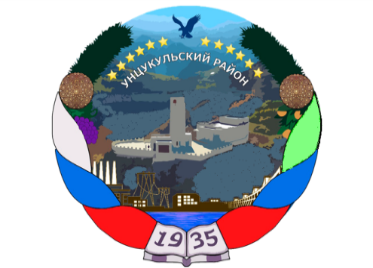 РЕСПУБЛИКА ДАГЕСТАНГЛАВА  МУНИЦИПАЛЬНОГО ОБРАЗОВАНИЯ«УНЦУКУЛЬСКИЙ РАЙОН»Индекс 368950  РД, пос. Шамилькала, ул.М.Дахадаева,3  тел.55-64-85e-mail:mo_uncuk_raion@mail.ruПОСТАНОВЛЕНИЕот «30»  марта  2021 г. № 44ОБ УТВЕРЖДЕНИИ ПРИМЕРНЫХ ФОРМ ДОГОВОРОВ В ОТНОШЕНИИЗЕМЕЛЬНЫХ УЧАСТКОВ, НАХОДЯЩИХСЯ В МУНИЦИПАЛЬНОЙСОБСТВЕННОСТИ В соответствии с подпунктами "а" - "д" пункта 3 постановления Правительства Республики Дагестан от 7 августа 2018 г. N 111 "О мерах по повышению эффективности управления земельными ресурсами Республики Дагестан" (интернет-портал правовой информации (http://www.pravo.gov.ru), 2018, 8 августа, N 0500201808080005) постановляю:утвердить примерные формы:договора аренды земельного участка, находящегося в муниципальной собственности (далее - земельный участок) (приложение N 1 к настоящему приказу);договора безвозмездного пользования земельным участком, находящимся в муниципальной собственности (приложение N 2 к настоящему приказу);договора о предоставлении земельного участка, находящегося в муниципальной собственности, в собственность бесплатно (приложение N 3 к настоящему приказу);договора купли-продажи земельного участка, находящегося в муниципальной собственности (приложение N 4 к настоящему приказу);договора мены земельного участка, находящегося в муниципальной собственности (приложение N 5 к настоящему приказу).Глава МО «Унцукульский район»                                                 И.М.Нурмагномедов                                                                                                                      Приложение N 1к Постановлению Главы МО «Унцукульский район»от 30 марта 2021 г. N 44            Примерная форма договора аренды земельного участка,     находящегося в муниципальной собственности МО «Унцукульский район»                             ДОГОВОР N ______                  аренды земельного участка, находящегося            в муниципальной собственности МО «Унцукульский район»г. _________                                   "___" _____________ 20___ г.    ___________________________ <1> (ОГРН: ______________ <2>), именуемое вдальнейшем "Арендодатель", в лице ____________________ <3>, действующего наосновании _______________ <4>, с одной стороны, и ______________ <5> (ОГРН:_________________ <6>),   именуемое  в   дальнейшем  "Арендатор",   в  лице_____________________ <7>, действующего на основании ________ <8>, с другойстороны,  именуемые  в  дальнейшем  "Стороны",  на  основании  распоряжения____________ <9> от _______ <10> N ____ <11> (и по итогам аукциона на правозаключения договора аренды (протокол от ___ <12> N __ <13>)) <14> заключилинастоящий Договор о нижеследующем.                            1. Предмет Договора    1.1. Арендодатель передает, а Арендатор принимает во временное владениеи  пользование  земельный  участок,  имеющий  следующие адресные ориентиры:________________ <15>, которому присвоен кадастровый номер: _________ <16>,находящийся  в  муниципальной  собственности  Республики  Дагестан  (датамуниципальной   регистрации  права   собственности  Республики  Дагестан:______ <17>, номер записи о государственной регистрации права собственностиРеспублики Дагестан: __________________ <18>).    Характеристики  передаваемого  в  аренду  земельного  участка  (далее -Земельный участок):    площадь: _______________ кв. м;    категория земель: _________________;    вид разрешенного использования: ________________.    Земельный   участок   поставлен   на   кадастровый   учет  с  описаниемместоположения границ Земельного участка.    На Земельном участке имеются следующие объекты недвижимости:    В   отношении   Земельного   участка    согласно   выписке  из  Единогогосударственного реестра недвижимости <19> от ______ N ________  сведения оналичии обременений отсутствуют <20>.    (В   отношении   Земельного   участка    согласно  выписке  из  Единогогосударственного реестра недвижимости <21> от ______ N ___________  имеютсясведения о наличии следующих обременений:    ) <22>.    В   отношении   Земельного   участка    согласно   выписке  из  Единогогосударственного реестра недвижимости <23> от _______ N _______  сведения оналичии ограничений отсутствуют <24>.    (В   отношении   Земельного   участка    согласно  выписке  из  Единогогосударственного  реестра  недвижимости  <25> от _______ N _______  имеютсясведения о наличии следующих ограничений:    ) <26>.    Земельный  участок  предоставляется  в  аренду  для  использования  под______________ <27>.    1.2.  Арендуемое  имущество передано Арендатору по акту приема-передачиот  _________  г.  (приложение  N 1 к настоящему Договору), составленному иподписанному  Арендодателем  и  Арендатором  в  четырех  экземплярах  (одинэкземпляр  -  для  Арендатора,  два  экземпляра  -  для  Арендодателя; одинэкземпляр - для регистрирующего органа).    1.3. Сведения о передаваемом в аренду имуществе, изложенные в настоящемДоговоре  и  приложениях  к  нему, являются достаточными для их надлежащегоиспользования  в  соответствии с целями, указанными в пункте 1.1 настоящегоДоговора.    1.4. Срок освоения Земельного участка - не позднее ______ <28>.                             2. Срок Договора    2.1. Настоящий Договор действует по ___________ <29> включительно.    2.2.  Настоящий  Договор  вступает в силу с момента его государственнойрегистрации.    (2.2.  Настоящий  Договор  вступает  в  силу  с  момента его подписанияСторонами) <30>.                 3. Обязанности Арендодателя и Арендатора    3.1. Арендодатель обязуется:    3.1.1. Контролировать выполнение Арендатором обязательств по настоящемуДоговору.    3.1.2.  Не  допускать  досрочного  освобождения  Арендатором Земельногоучастка  без  заключения  соответствующего  соглашения  и  оформления  актаприема-передачи в порядке, предусмотренном разделом 5 настоящего Договора.    3.1.3.  В  течение дня окончания срока аренды, установленного настоящимДоговором, принять от Арендатора Земельный участок по акту приема-передачи,который  составляется и подписывается Арендодателем и Арендатором в четырехэкземплярах  (один  экземпляр  -  для  Арендатора,  два  экземпляра  -  дляАрендодателя;  один  экземпляр  -  для  регистрирующего  органа)  и  долженсодержать сведения о состоянии Земельного участка на момент его передачи.    3.1.4.  Проинформировать Арендатора о несоответствии представленного имв  соответствии  с  пунктом  3.2.2  настоящего  Договора  Плана  освоения ииспользования Земельного участка требованиям законодательства  в течение 60календарных дней с даты представления такого плана.    3.1.5. _____________ <31>.    3.2. Арендатор обязуется:    3.2.1.  (Обеспечить за свой счет государственную регистрацию настоящегоДоговора  и  в  пятидневный  срок  после получения на руки всех экземпляроввступившего   в   силу   настоящего  Договора  представить  два  экземпляранастоящего Договора Арендодателю) <32>.    3.2.2. В течение трех месяцев с момента подписания Сторонами настоящегоДоговора,  но  не позднее ____________ <33> представить Арендодателю проектдополнительного  соглашения  к  настоящему  Договору  об  утверждении Планаосвоения  и  использования  Земельного участка по форме согласно приложениюN  2 к настоящему Договору, составленного с учетом установленных в порядке,предусмотренном   законодательством  Российской  Федерации,  требований  поиспользованию земельных участков соответствующей категории земель.    3.2.3.   Использовать   Земельный  участок  в  соответствии  с  целями,указанными в пункте 1.1 настоящего Договора, условиями настоящего Договора,законодательством  Российской  Федерации, нормами и правилами использованияземельных  участков  соответствующей  категории, условиями Плана освоения ииспользования Земельного участка.    3.2.4.  Обеспечить  освоение  Земельного  участка сельскохозяйственногоназначения  не  позднее  6 (шести) месяцев после вступления в силу договорааренды в соответствии с Планом освоения и использования Земельного участка.    3.2.5.   Своевременно   и  в  полном  объеме  вносить  арендную  плату,установленную   настоящим   Договором   или   уведомлением  Арендодателя, всоответствии с разделом 5 настоящего Договора.    3.2.6.  Ежеквартально,  не  позднее  15  числа  оплачиваемого квартала,представлять   Арендодателю   копии   платежных  поручений,  подтверждающихперечисление арендной платы и неустойки, установленных настоящим Договором,уведомлением Арендодателя.    3.2.7.  В  течение  24  часов письменно извещать Арендодателя о ставшемизвестным  ему  повреждении,  аварии  или ином обстоятельстве, нанесшем илимогущем  нанести ущерб Земельному участку, и безотлагательно принимать мерыдля  предотвращения  его  дальнейшего разрушения или повреждения, а также кустранению нанесенного Земельному участку ущерба.    3.2.8. Производить следующие неотделимые улучшения Земельного участка списьменного разрешения Арендодателя:    1) установка межевых знаков Земельного участка;    2) ___________________.    Затраты  Арендатора на проведение указанных у настоящем пункте Договоранеотделимых  улучшений  Земельного  участка,  согласованные  Арендодателем,могут   быть   зачтены  в  счет  арендной  платы  в  порядке,  определяемомдополнительным соглашением к настоящему Договору.    3.2.9.   Не   допускать   возведения  на  Земельном  участке  зданий  исооружений, их перестройки или сноса без письменного согласия Арендодателя.    3.2.10.   Не  допускать  возведения  на   Земельном  участке  зданий  исооружений, их перестройки или сноса сторонними лицами.    3.2.11.  Обеспечивать  сохранность Земельного участка, нести расходы наего     содержание    и    поддержание    в    надлежащем    экологическом,санитарно-гигиеническом состоянии.    3.2.12.  Не  производить  изменений в документах кадастрового учета безпредварительного письменного разрешения Арендодателя.    3.2.13.   Не  препятствовать  Арендодателю  в  проведении  капитальногоремонта инженерных сооружений, проходящих по Земельному участку.    3.2.14.  (Не передавать свои права и обязанности по настоящему Договорутретьему  лицу, в том числе не отдавать арендные права Земельного участка взалог,  не  вносить  их в качестве вклада в уставный капитал хозяйственноготоварищества или общества либо паевого взноса в производственный кооперативв пределах срока договора аренды Земельного участка) <34>.    (Не отдавать арендные права Земельного участка в залог, не вносить их вкачестве вклада в уставный капитал хозяйственного товарищества или обществалибо паевого взноса в производственный кооператив в пределах срока договорааренды Земельного участка.    Если иное не установлено федеральными законами, в пределах срока арендыЗемельного  участка  передавать  свои права и обязанности по этому Договорутретьему лицу при условии уведомления Арендодателя <35>.    3.2.15.  Не  передавать  Земельный  участок (его часть) в субаренду безписьменного согласия Арендодателя,    3.2.16.  При  передаче  Земельного  участка  (его  части) в субаренду впорядке, установленном пунктом 3.2.15 настоящего Договора:    1)  обеспечить  соблюдение  субарендатором  требований, предусмотренныхусловиями  настоящего Договора, по содержанию и использованию переданного всубаренду имущества;    2)  направлять  Арендодателю  подлинный экземпляр договора субаренды, атакже  дополнительных  соглашений к нему, в  течение пяти дней с момента ихвступления в силу.    3.2.17. Провести работы по рекультивации Земельного участка  в порядке,установленном законодательством и по согласованию с Арендодателем <36>.    3.2.18.  (Обеспечивать  допуск  представителей  собственника  линейногообъекта   или   представителей   организации,  осуществляющей  эксплуатациюлинейного объекта, к данному объекту в целях обеспечения его безопасности.    Условия допуска к линейному объекту ___________________ <37> следующие:______________________ <38>) <39>.    3.2.19.  Использовать  Земельный  участок  в соответствии с его целевымназначением  способами, которые не должны наносить вред окружающей среде, втом числе земле как природному объекту.    3.2.20.  Сохранять  межевые,  геодезические и другие специальные знаки,установленные на Земельном участке в соответствии с законодательством.    3.2.21.  Осуществлять  мероприятия  по  охране  земель,  лесов,  водныхобъектов   и   других   природных  ресурсов,  в  том  числе  меры  пожарнойбезопасности.    3.2.22.  Своевременно  приступить  к использованию Земельного участка всоответствии  со сроком освоения Земельного участка, указанным в пункте 1.4настоящего Договора.    3.2.23.  Соблюдать  при  использовании  Земельного  участка  требованияградостроительных       регламентов,      строительных,      экологических,санитарно-гигиенических, противопожарных и иных правил, нормативов.    3.2.24.   Не   допускать  загрязнение,  истощение,  деградацию,  порчу,уничтожение земель и почв и иное негативное воздействие на земли и почвы.    3.2.25.  Не  препятствовать  организации - собственнику объекта системыгазоснабжения, нефтепровода или нефтепродуктопровода либо уполномоченной еюорганизации  в выполнении ими работ по обслуживанию и ремонту расположенныхна  земельных участках и (или) под поверхностью земельных участков объектовсистемы     газоснабжения,     нефтепроводов    и    нефтепродуктопроводов,аммиакопроводов,  по  предупреждению  чрезвычайных  ситуаций, по ликвидациипоследствий возникших на них аварий, катастроф.    3.2.26.   Осуществлять    производство  сельскохозяйственной  продукцииспособами,     обеспечивающими     воспроизводство     плодородия    земельсельскохозяйственного  назначения, а также исключающими или ограничивающиминеблагоприятное воздействие такой деятельности на окружающую среду.    3.2.27.  Соблюдать  нормы  и  правила  в области обеспечения плодородияземель сельскохозяйственного назначения.    3.2.28.  Представлять  в установленном порядке в соответствующие органыисполнительной власти сведения об использовании агрохимикатов и пестицидов.    3.2.29.    Содействовать    проведению   почвенного,   агрохимического,фитосанитарного    и    эколого-токсикологического    обследований   земельсельскохозяйственного назначения.    3.2.30.  Информировать Арендодателя, Минсельхозпрод Республики Дагестани  иные  уполномоченные  органы  исполнительной  власти о фактах деградацииземель  сельскохозяйственного  назначения  и  загрязнения почв на Земельномучастке.    3.2.31.  Обеспечивать использование Земельного участка в соответствии стребованиями     государственного     нормирования     плодородия    земельсельскохозяйственного назначения.    3.2.32.   Обеспечивать   проведение  по  согласованию  с  Арендодателеммероприятий по обеспечению плодородия Земельного участка <40>.    3.2.33.  Обеспечивать проведение внутрихозяйственного землеустройства вотношении Земельного участка.    3.2.34.  Обеспечивать  беспрепятственный  доступ  на  Земельный участокпредставителей  Арендодателя для проведения проверки соблюдения Арендаторомусловий   настоящего   Договора,   а  также  предоставлять  им  необходимуюдокументацию, относящуюся к предмету проверки.    3.2.35.  В течение дня окончания срока аренды, установленного настоящимДоговором,  сдать  Арендодателю  Земельный участок по акту приема-передачи,который  составляется и подписывается Арендодателем и Арендатором в четырехэкземплярах  (один  экземпляр  -  для  Арендатора,  два  экземпляра  -  дляАрендодателя;  один  экземпляр  -  для  регистрирующего  органа)  и  долженсодержать сведения о состоянии Земельного участка на момент его передачи.    3.2.36.   В  случае  необходимости  досрочного  расторжения  настоящегоДоговора не менее чем за 30 дней уведомить об этом Арендодателя.    Представить   Арендодателю  соответствующие  документы  для  заключениясоглашения о досрочном расторжении настоящего Договора.    3.2.37.  В  случае  досрочного  расторжения настоящего Договора вернутьАрендодателю Земельный участок по акту приема-передачи в состоянии не хуже,чем в котором его получил, в порядке, предусмотренном разделом 4 настоящегоДоговора.    3.2.38.  В  течение  трех месяцев с даты подписания настоящего Договораобеспечить установление не менее 5 (пяти) межевых знаков границы Земельногоучастка,  а также обеспечить их сохранность  в течение всего срока действиянастоящего Договора.    3.2.39.  В  течение  трех месяцев с даты подписания настоящего Договораобеспечить  установление  по согласованию с Арендодателем не менее 5 (пяти)информационных  щитов  по  периметру  границ Земельного участка с указаниеминформации   о   кадастровом  номере  Земельного  участка,  о  собственникеЗемельного  участка,  об Арендаторе Земельного участка, сроке и цели арендыЗемельного участка, а также обеспечить их сохранность в течение всего срокадействия настоящего Договора.    3.2.30. ____________________ <41>.          4. Порядок освоения и использования Земельного участка    4.1. Земельный участок используется в соответствии с целями, указаннымив  пункте  1.1  настоящего  Договора  и  в соответствии с Планом освоения ииспользования Земельного участка.    4.2.  Арендатор  составляет  План  освоения  и использования Земельногоучастка   и   в   срок,  указанный  в  пункте  3.2.2  настоящего  Договора,представляет  Арендодателю  подписанный проект дополнительного соглашения кнастоящему Договору об утверждении такого плана.    4.3.  Арендодатель  в  течение  60 календарных дней с даты получения отАрендатора   Плана   освоения   и   использования   Земельного   участка  идополнительного   соглашения   о   его   утверждении   подписывает   проектдополнительного  соглашения  или  направляет  Арендатору  предложения о егокорректировке  с  учетом  анализа  установленных нормативов по планируемомуиспользованию  земель  (нормативы плодородия, нормативы сроков строительныхработ, иные).                      5. Порядок возврата арендуемого                      Земельного участка Арендодателю    5.1. До дня подписания Арендодателем и Арендатором акта приема-передачиЗемельного участка Арендатор должен:    5.1.1.  Совместно  с  Арендодателем  составить  и  подписать акт сверкисвоевременности  и  полноты оплаты арендной платы и неустойки (если таковаяимеется) по настоящему Договору.    В  случае  установления  наличия задолженности у Арендатора по аренднойплате  и/или  неустойке  в  соглашение  о  досрочном расторжении настоящегоДоговора   в   обязательном   порядке  должно  быть  внесено  обязательствоАрендатора   погасить  указанную  задолженность  в  срок,  согласованный  сАрендодателем.    Арендодатель   вправе   отказать  Арендатору  в  досрочном  расторжениинастоящего Договора до полного погашения указанной задолженности.    5.1.2.  Освободить  Земельный  участок   и  подготовить  его к передачеАрендодателю.    5.2.  Акт  приема-передачи составляется и подписывается Арендодателем иАрендатором  в  четырех  экземплярах  (один экземпляр - для Арендатора, дваэкземпляра - для Арендодателя; один экземпляр - для регистрирующего органа)и  должен  содержать  сведения о состоянии Земельного участка на момент егопередачи.    5.3.   Акт   приема-передачи   после  его  подписания  Арендодателем  иАрендатором   приобщается  к  каждому  экземпляру  соглашения  о  досрочномрасторжении настоящего Договора и является его неотъемлемой частью.                     6. Платежи и расчеты по Договору    6.1.   В   соответствии  с  __________________  42  (приложение  N  3 кнастоящему  Договору  - не приводится) размер ежеквартальной арендной платыза  аренду Земельного участка, указанного в пункте 2.1 настоящего Договора,включая  налог  на  добавленную  стоимость,  подлежащей оплате Арендатором,составляет __________________ <43> (________________________) <44> рублей.    6.2.  Арендная  плата,  указанная  в  пункте 6.1 настоящего Договора, вполном  объеме  перечисляется  Арендатором  на расчетный счет Арендодателя,указанный в пункте 10.7 настоящего Договора, за каждый квартал вперед по 10число оплачиваемого квартала.    Обязательство   по  оплате  арендной  платы,  указанной  в  пункте  6.1настоящего   Договора,   возникает   у   Арендатора  с  момента  подписанияАрендодателем  и  Арендатором  акта  приема-передачи  Земельного  участка ипрекращается   с   момента   возврата   Арендатором   Земельного   участка,оформленного соответствующим актом приема-передачи.    6.3.  Неустойка  (штраф,  пени)  по настоящему Договору в полном объемеперечисляется Арендатором на расчетный счет Арендодателя.    6.4. Размер арендной платы, указанной в пункте 6.1 настоящего Договора,может  быть  изменен  Арендодателем  в одностороннем порядке не чаще одногораза   в   год   на  основании  _________________  <45>  в  соответствии  суведомлением   об  установлении  нового  размера  арендной  платы,  котороенаправляется Арендатору заказным письмом с заказным уведомлением по адресу,указанному в пункте 10.6 настоящего Договора, или вручается иным способом.    Уведомление составляется в четырех экземплярах (по одному для каждой изСторон,   Минимущества  Дагестана  и  регистрирующего  органа)  и  являетсянеотъемлемой частью настоящего Договора.    6.5.  Реквизиты  и  порядок  оплаты  арендной платы могут быть измененыАрендодателем  в  одностороннем  порядке  в  соответствии с уведомлением обустановлении  новых  реквизитов  и  порядка  оплаты арендной платы, котороенаправляется Арендатору заказным письмом с заказным уведомлением по адресу,указанному в пункте 10.6 настоящего Договора, или вручается иным способом.    Уведомление  составляется  в  четырех экземплярах (один экземпляр - дляАрендатора,  два  экземпляра  -  для  Арендодателя;  один  экземпляр  - длярегистрирующего органа) и является неотъемлемой частью настоящего Договора.    6.6.  Новый размер арендной платы, новые реквизиты и порядок ее оплаты,указанные   в   уведомлении,   устанавливаются   и  подлежат  обязательномуисполнению  Арендатором   начиная  с  квартала,  следующего за кварталом, вкотором было получено уведомление.               7. Ответственность Арендодателя и Арендатора    7.1. Ответственность Арендодателя:    7.1.1.   Арендодатель   несет   ответственность  за   неисполнение  илиненадлежащее    исполнение    своих    обязательств    в   соответствии   сзаконодательством Российской Федерации.    7.2. Ответственность Арендатора:    7.2.1.  За  неисполнение  обязательств,  предусмотренных  пунктом 3.2.5настоящего   Договора,  Арендатор  обязан  перечислить  на  расчетный  счетАрендодателя,  указанный  в  пункте 6.3 настоящего Договора, пени в размере0,7%   от   неоплаченной  суммы  арендной  платы,  установленной  настоящимДоговором или уведомлением Арендодателя, за каждый день просрочки.    7.2.2.  За  неисполнение  обязательств,  предусмотренных  пунктом 3.2.2настоящего   Договора,  Арендатор  обязан  перечислить  на  расчетный  счетАрендодателя,   указанный   в  пункте  6.3  настоящего  Договора,  штраф  вразмере квартальной арендной платы, установленной настоящим Договором и/илиуведомлением Арендодателя, за каждый месяц просрочки.    7.2.3.  За  неисполнение  обязательств,  предусмотренных  пунктом 3.2.6настоящего   Договора,  Арендатор  обязан  перечислить  на  расчетный  счетАрендодателя,  указанный  в пункте 6.3 настоящего Договора, штраф в размеремесячной   арендной   платы,   установленной   настоящим   Договором  и/илиуведомлением Арендодателя, за каждый месяц просрочки.    7.2.3.  За  неисполнение обязательств, предусмотренных пунктами 3.2.9 и3.2.10  настоящего Договора, Арендатор обязан перечислить на расчетный счетАрендодателя,  указанный  в пункте 6.3 настоящего Договора, штраф в размеретрехкратной годовой арендной платы, установленной настоящим Договором и/илиуведомлением Арендодателя.    7.2.4.  За  неисполнение обязательства, предусмотренного пунктом 3.2.14настоящего   Договора,  Арендатор  обязан  перечислить  на  расчетный  счетАрендодателя,  указанный  в пункте 5.3 настоящего Договора, штраф в размередесятикратной годовой арендной платы, установленной настоящим Договором илиуведомлением Арендодателя.    7.2.5.  За  неисполнение обязательства, предусмотренного пунктом 3.2.15настоящего   Договора,  Арендатор  обязан  перечислить  на  расчетный  счетАрендодателя,  указанный  в пункте 6.3 настоящего Договора, штраф в размередесятикратной годовой арендной платы, установленной настоящим Договором илиуведомлением Арендодателя.    7.2.6.  За  неисполнение обязательства, предусмотренного пунктом 3.2.17<46> настоящего  Договора,  Арендатор  обязан перечислить на расчетный счетАрендодателя,  указанный  в пункте 6.3 настоящего Договора, штраф в размередесятикратной годовой арендной платы, установленной настоящим Договором илиуведомлением   Арендодателя,  а  также  убытки  в  связи  с  необходимостьюпроведения рекультивации Земельного участка.    7.2.7.  За  неисполнение обязательства, предусмотренного пунктом 3.2.18<47> настоящего  Договора,  Арендатор  обязан перечислить на расчетный счетАрендодателя,  указанный  в пункте 6.3 настоящего Договора, штраф в размерегодовой  арендной платы, установленной настоящим Договором или уведомлениемАрендодателя,   а   также   убытки  в  связи  с  недопуском  представителейсобственника (эксплуатирующей организации) к линейному объекту.    7.2.8.  За  неисполнение обязательства, предусмотренного пунктом 3.2.20настоящего   Договора,  Арендатор  обязан  перечислить  на  расчетный  счетАрендодателя,  указанный  в пункте 6.3 настоящего Договора, штраф в размерегодовой  арендной платы, установленной настоящим Договором или уведомлениемАрендодателя,  а также убытки в связи с уничтожением межевых, геодезическихиных специальных знаков.    7.2.9.  За  неисполнение обязательств, предусмотренных пунктами 3.2.11,3.2.19,   3.2.21,  3.2.23, 3.2.24  настоящего  Договора,  Арендатор  обязанперечислить   на  расчетный  счет  Арендодателя,  указанный  в  пункте  6.3настоящего  Договора,  штраф  в размере трехкратной годовой арендной платы,установленной  настоящим  Договором  или уведомлением Арендодателя, а такжеубытки в связи с деградацией Земельного участка.    7.2.10.   За   неисполнение   обязательств,   предусмотренных  пунктами3.2.26-3.2.32  <48>  настоящего  Договора,  Арендатор обязан перечислить нарасчетный  счет  Арендодателя,  указанный в пункте 6.3 настоящего Договора,штраф в размере трехкратной годовой арендной платы, установленной настоящимДоговором   или  уведомлением  Арендодателя,  а  также  убытки  в  связи  суничтожением, ухудшением плодородия Земельного участка.    7.2.11.  За неисполнение обязательств, предусмотренных пунктами 3.2.35,5.1.1  настоящего  Договора, Арендатор обязан перечислить на расчетный счетАрендодателя,  указанный  в пункте 6.3 настоящего Договора, штраф в размерегодовой  арендной платы, установленной настоящим Договором или уведомлениемАрендодателя.    7.2.12.  За неисполнение обязательств, предусмотренных пунктами 3.2.38,3.2.39  настоящего Договора, Арендатор обязан перечислить на расчетный счетАрендодателя,  указанный  в пункте 6.3 настоящего Договора, штраф в размерегодовой  арендной платы, установленной настоящим Договором или уведомлениемАрендодателя.    7.2.13. В случае досрочного освобождения Арендатором Земельного участкадо  прекращения  в  установленном  порядке  действия  настоящего Договора ивозврата   Земельного   участка   по   акту  приема-передачи  Арендатор  неосвобождается   от   обязанности   по   перечислению   на   расчетный  счетАрендодателя,  указанный  в пункте 6.2 настоящего Договора, арендной платы,установленной настоящим Договором или уведомлением Арендодателя.    7.3.  Если  Земельный участок становится по вине Арендатора непригоднымдля  использования  по  назначению,  Арендатор обязан перечислить расчетныйсчет   Арендодателя,   указанный   в   пункте   6.2   настоящего  Договора,недовнесенную арендную плату, а также возместить иные убытки в соответствиис  законодательством  Российской  Федерации  за  период  с  момента,  когдаЗемельный  участок  стал  непригодным  для  использования,  подтвержденногосоответствующими документами, до дня окончания срока аренды, установленногонастоящим Договором.    7.4. За нанесение ущерба Земельному участку, причиненного неисполнениемили   ненадлежащим  исполнением  обязательств  Арендатора,  предусмотренныхнастоящим Договором, Арендатор обязан возместить Арендодателю убытки, в томчисле  возместить  расходы  устранение  нанесенного  ущерба, рассчитанные вустановленном порядке.    7.5.   Оплата   неустойки  (штрафа  и  пени),  установленной  настоящимДоговором,   не  освобождает  Арендатора  от   выполнения  лежащих  на  немобязательств  или  устранения  нарушений,  а  также  от возмещения убытков,причиненных   неисполнением   или  ненадлежащим  исполнением  обязательств,предусмотренных настоящим Договором.               8. Порядок изменения, досрочного прекращения                          и расторжения Договора    8.1.  Изменение  условий  настоящего  Договора, за исключением условий,предусмотренных  пунктами  6.4  и  6.5 настоящего Договора, и его досрочноепрекращение,  за  исключением  условий, предусмотренных пунктами 8.2, 8.3 и8.4 настоящего Договора, допускаются по соглашению Сторон.    Предложения  по  изменению условий настоящего Договора и его досрочномупрекращению  рассматриваются Сторонами в тридцатидневный срок и оформляютсядополнительным соглашением.    8.2.   Настоящий  Договор  подлежит  досрочному  расторжению  судом  потребованию одной из Сторон в случаях, предусмотренных настоящим Договором изаконодательством Российской Федерации.    8.3.   Настоящий  Договор  подлежит  досрочному  расторжению  судом  потребованию   Арендодателя   при   невыполнении   Арендатором  обязательств,предусмотренных  пунктами  3.2.3,  3.2.4,  3.2.9,  3.2.10,  3.2.11, 3.2.12,3.2.14, 3.2.15, 3.2.17, 3.2.24, 3.2.27, 3.2.31 настоящего Договора, а такжев следующих случаях:    1)   при  использовании  Земельного  участка  с  нарушением  требованийзаконодательства Российской Федерации, а именно при:    использовании Земельного участка не по целевому назначению или если егоиспользование   приводит   к   существенному   снижению  плодородия  земельсельскохозяйственного назначения или причинению вреда окружающей среде;    порче земель;    невыполнении   обязанностей   по   рекультивации  земель,  обязательныхмероприятий по улучшению земель и охране почв;    невыполнении  обязанностей  по приведению земель в состояние, пригодноедля использования по целевому назначению;    неиспользовании     Земельного     участка,     предназначенного    длясельскохозяйственного  производства либо жилищного или иного строительства,в  указанных  целях  в  течение  трех  лет,  если  более длительный срок неустановлен федеральным законом;    создании или возведении на Земельном участке самовольной постройки либоневыполнении   обязанностей,   предусмотренных   частью   11  статьи  55.32Градостроительного  кодекса  Российской  Федерации,  в сроки, установленныерешением  о  сносе  самовольной постройки либо решением о сносе самовольнойпостройки или ее приведении в соответствие с установленными требованиями;    2)  при  изъятии Земельного участка для государственных нужд в порядке,установленном законодательством Российской Федерации;    3) при неисполнении более двух раз подряд обязательств, предусмотренныхпунктом 3.2.5 настоящего Договора;    4)  в  случае  расторжения  договора комплексного освоения  территории,заключенного  в  отношении  Земельного  участка  или  образованных  из негоземельных  участков,  либо  в  случае  нарушения графика освоения указаннойтерритории, предусмотренного данным договором <49>.    8.4.  Арендодатель  вправе  в одностороннем порядке без обращения в судполностью отказаться от исполнения настоящего Договора в следующих случаях:    8.4.1.    невыполнения    Арендатором   соответствующих   обязанностей,предусмотренных   частью   11   статьи   55.32  Градостроительного  кодексаРоссийской  Федерации,  в сроки, установленные решением о сносе самовольнойпостройки  либо  решением о сносе самовольной постройки или ее приведении всоответствие  с  установленными  требованиями,  принятыми  в соответствии сгражданским законодательством;    8.4.2. невыполнения Арендатором обязательств, предусмотренных настоящимДоговором  в  соответствии  с  пунктом  7.1  статьи 39.8 Земельного кодексаРоссийской Федерации в срок, установленный настоящим Договором;    8.4.3. невыполнения Арендатором обязательств, предусмотренных настоящимДоговором  в  соответствии  с  подпунктами  12-14  пункта  21  статьи 39.11Земельного  кодекса  Российской  Федерации, в срок, установленный настоящимДоговором;    8.4.4.  если  в  установленном порядке принято решение об использованииЗемельного участка для государственных нужд Республики Дагестан;    8.4.5. При невнесении арендной платы более двух раз подряд по истеченииустановленного  настоящим  Договором  или  уведомлением  Арендодателя срокаплатежа вне зависимости от ее последующей оплаты.    8.4.6.   При  невыполнении  Арендатором  обязательств,  предусмотренныхпунктами  3.2.3,  3.2.9,  3.2.10,  3.2.12,  3.2.14, 3.2.15, 3.2.24, 3.2.27,3.2.31 настоящего Договора <50>.    8.5.  Расторжение  настоящего  Договора  по основаниям, предусмотреннымпунктами  8.4.1-8.4.6  настоящего  Договора,  не  освобождает Арендатора отоплаты  задолженности  по  арендной  плате  и  неустойке и штрафам, а такжеисполнения других обязательств настоящего Договора.    8.6.  Уведомление  об  отказе  от  исполнения  настоящего  Договора  пооснованиям,  предусмотренным  пунктом 8.4 настоящего Договора, составляетсяАрендодателем  в  четырех экземплярах (один экземпляр - для Арендатора, дваэкземпляра - для Арендодателя; один экземпляр - для регистрирующего органа)и является неотъемлемой частью настоящего Договора.    Уведомление   направляется   Арендатору  заказным  письмом  с  заказнымуведомлением  по  адресу, указанному в пункте 10.6 настоящего Договора, иливручается иным способом.    Настоящий   Договор   считается   расторгнутым   с   момента  полученияАрендатором соответствующего уведомления.                       9. Порядок разрешения споров    9.1.  Все споры или разногласия, возникающие между Сторонами настоящегоДоговора, разрешаются путем переговоров.    В  целях  досудебного  урегулирования споров Стороны обязаны предъявитьдруг  другу претензии, которые подлежат рассмотрению в тридцатидневный срокс момента получения.    9.2.  В  случае  невозможности  разрешения споров или разногласий путемпереговоров  они  подлежат  рассмотрению  в  арбитражном  суде  в  порядке,установленном законодательством Российской Федерации.                            10. Прочие условия    10.1.  Приложения  N  1  -  N 4 являются неотъемлемой частью настоящегоДоговора.    10.2. Стоимость неотделимых улучшений Земельного участка, произведенныхАрендатором  с согласия Арендодателя, после прекращения настоящего Договоравозмещению не подлежит.    10.3.  Реорганизация  Арендодателя, а также переход права собственностина  Земельный  участок  к другому лицу не являются основанием для измененияили расторжения настоящего Договора.    10.4.   При   изменении   наименования,   местонахождения,   банковскихреквизитов  или  реорганизации  одной  из  Сторон   данная  Сторона обязанаписьменно в двухнедельный срок после произошедших изменений сообщить другойстороне   о   произошедших   изменениях,  кроме  случаев,  когда  изменениенаименования  и  реорганизация  Сторон  произошли  на основании Указа ГлавыРеспублики Дагестан или постановления Правительства Республики Дагестан.    10.6.  Адрес  Арендатора для получения уведомлений, указанный в пунктах6.4, 6.5 и 8.6 настоящего Договора: _________________________ <51>.    Направление   уведомления  по  указанному  адресу  является  надлежащимизвещением  Арендатора  об  изменениях  Договора в случаях, предусмотренныхпунктами 6.4, 6.5 и 8.6 настоящего Договора.    10.7.   Реквизиты  Арендодателя  для  перечисления  арендной  платы  заЗемельный участок:    ______________________ <52>.    Реквизиты  Арендодателя для перечисления штрафных санкций по настоящемуДоговору:    ______________________ <53>.    10.8.  Взаимоотношения  Сторон, не урегулированные настоящим Договором,регулируются законодательством Российской Федерации.    10.9. Настоящий Договор составлен в четырех экземплярах (один экземпляр-  для  Арендатора, два экземпляра - для Арендодателя; один экземпляр - длярегистрирующего органа), имеющих одинаковую юридическую силу.         Адреса и банковские реквизиты Арендодателя и Арендатора:    Арендодатель:                             Арендатор:                    К настоящему Договору прилагаются:    а) приложение N 1 (акт приема-передачи);    б)  приложение  N  2  (форма  Плана освоения и использования Земельногоучастка и дополнительного соглашения о его утверждении);    в) приложение N 3 (___________________ <54>);    г)  документы,  подтверждающие  полномочия  лиц,  подписавших настоящийДоговор со стороны Арендодателя и Арендатора.                              Подписи Сторон:    От Арендодателя:                         От Арендатора:    _____________________ <55>               ______________________ <56>    ____________ И.О. Фамилия                 ____________ И.О. Фамилия     (подпись)                                (подпись)    М.П.                                     М.П.--------------------------------<1> Указывается полное наименование уполномоченного органа исполнительной власти Республики Дагестан.<2> Указывается ОГРН уполномоченного органа исполнительной власти Республики Дагестан.<3> Указываются наименование должности уполномоченного лица и его фамилия, имя, отчество полностью.<4> Указывается документ, на основании которого действует уполномоченное лицо.<5> Указывается полное наименование Арендатора.<6> Указывается ОГРН Арендатора.<7> Указываются наименование должности уполномоченного лица и его фамилия, имя, отчество полностью.<8> Указывается документ, на основании которого действует уполномоченное лицо.<9> Указывается полное наименование уполномоченного органа исполнительной власти Республики Дагестан.<10> Указывается дата издания распоряжения уполномоченного органа.<11> Указывается номер распоряжения уполномоченного органа.<12> Указывается дата протокола по итогам аукциона на право заключения договора аренды.<13> Указывается номер протокола по итогам аукциона на право заключения договора аренды.<14> Указывается в случае, если заключение договора осуществляется по итогам аукциона.<15> Указывается полный адрес места расположения передаваемого в аренду Земельного участка. Адрес указывается по данным Единого государственного реестра недвижимости.<16> Указывается полный кадастровый номер передаваемого в аренду Земельного участка. Кадастровый номер указывается по данным Единого государственного реестра недвижимости.<17> Указывается дата государственной регистрации права собственности Республики Дагестан. Дата указывается по данным Единого государственного реестра недвижимости.<18> Указывается номер записи о государственной регистрации права собственности Республики Дагестан. Номер указывается по данным Единого государственного реестра недвижимости.<19> Сведения указываются из выписки, полученной не ранее 1 месяца до даты заключения договора аренды.<20> Указывается при отсутствии в Едином государственном реестре недвижимости сведений об обременениях в отношении Земельного участка.<21> Сведения указываются из выписки, полученной не ранее 1 месяца до даты заключения договора аренды.<22> Указывается при наличии в Едином государственном реестре недвижимости сведений об обременениях в отношении Земельного участка.<23> Сведения указываются из выписки, полученной не ранее 1 месяца до даты заключения договора аренды.<24> Указывается при отсутствии в Едином государственном реестре недвижимости сведений об ограничениях в отношении Земельного участка.<25> Сведения указываются из выписки, полученной не ранее 1 месяца до даты заключения договора аренды.<26> Указывается при наличии в Едином государственном реестре недвижимости сведений об ограничениях в отношении Земельного участка.<27> Указывается цель аренды.<28> Указывается срок освоения Земельного участка.<29> Указывается дата окончания договора аренды.<30> Указывается в случае заключения договора аренды на срок менее 1 года.<31> Указываются дополнительные необходимые условия.<32> Указывается в случае заключения договора аренды на срок более 1 года.<33> Указывается дата, рассчитываемая как дата истечения 95 календарных дней с даты заключения договора.<34> Редакция в случае заключения договора аренды на срок менее 5 лет.<35> Редакция в случае заключения договора аренды на срок более 5 лет.<36> Редакция в случае заключения договора аренды для проведения работ, связанных с пользованием недрами.<37> Указываются наименование линейного объекта и его кадастровый номер.<38> Указываются условия допуска к линейному объекту.<39> Редакция в случае заключения договора аренды в отношении Земельного участка, который полностью или частично расположен в охранной зоне, установленной в отношении линейного объекта.<40> Редакция в случае заключения договора аренды в отношении Земельного участка сельскохозяйственного назначения.<41> Указываются дополнительные необходимые пункты.<42> Указывается документ, на основании которого был определен размер арендной платы со всеми реквизитами (отчет об оценке рыночной стоимости арендной платы, расчет арендной платы (при передаче Земельного участка в аренду без торгов), протокол об итогах проведения аукциона на право заключения договора аренды Земельного участка, иное).<43> Указывается цифрами.<44> Указывается прописью.<45> Указывается документ, на основании которого был пересмотрен размер арендной платы со всеми реквизитами (отчет об оценке рыночной стоимости арендной платы, документ о пересмотре кадастровой стоимости Земельного участка, иное).<46> Указывается при наличии в договоре условия о проведении работ по рекультивации Земельного участка.<47> Указывается при наличии в договоре условия о допуске к линейному объекту (при наличии линейного объекта на Земельном участке).<48> Указывается при наличии в договоре обязательств по защите плодородия сельскохозяйственного Земельного участка (при передаче в аренду сельскохозяйственного Земельного участка).<49> Редакция в случае заключения договора аренды в отношении Земельного участка, в отношении которого заключен договор комплексного освоения территории.<50> Указывается в случае заключения договора аренды на срок менее 5 лет, в этом случае пункты, указанные в пункте 8.4.6, не указываются в пункте 8.3 договора.<51> Указывается полный адрес места расположения Арендатора в следующем порядке: индекс, субъект Российской Федерации, муниципальное образование, населенный пункт, улица, проспект, переулок, другое), дом, корпус (строение, литера).<52> Указываются реквизиты Арендодателя для перечисления арендной платы.<53> Указываются реквизиты Арендодателя для перечисления штрафных санкций.<54> Указывается наименование документов, подтверждающих расчет стоимости арендной платы.<55> Указывается наименование должности уполномоченного лица.<56> Указываются наименование должности уполномоченного лица и его фамилия, имя, отчество полностью.Приложение N 1к договору аренды земельного участка,находящегося в муниципальнойсобственности МО «Унцукульский район»                                                   от _____________ N _____                  Акт приема-передачи земельного участка,     находящегося в муниципальной собственности МО «Унцукульский район»"___" _________ 20___ г.                                             N ____    В соответствии с настоящим актом __________________________________ <1>(ОГРН: ___________ <2>),  именуемое  в  дальнейшем  "Арендодатель",  в лице___________________ <3>, действующего на основании ________ <4>, передал, а____________________ <5> (ОГРН: ______________ <6>), именуемое в дальнейшем"Арендатор",  в  лице  __________________  <7>,  действующего  на основании________ <8>, принял в аренду земельный участок, имеющий следующие адресныеориентиры:  _________________  <9>,  которому  присвоен  кадастровый номер:______________ <10>, находящийся в муниципальной собственности РеспубликиДагестан (дата  государственной регистрации, права собственности РеспубликиДагестан: __________ <11>, номер записи о государственной регистрации правасобственности Республики Дагестан: ___________________ <12>).    Характеристики передаваемого   в  аренду  земельного  участка  (далее -Земельный участок):    площадь: _____________ кв. м;    категория земель: ______________;    вид разрешенного использования: ________________.    Земельный   участок   поставлен   на   кадастровый   учет  с  описаниемместоположения границ Земельного участка.    На Земельном участке имеются следующие объекты недвижимости:    Сведения  о  передаваемом  в  аренду  Земельном  участке,  изложенные внастоящем  акте,  являются достаточными для  их надлежащего использования всоответствии  с  целями, указанными в пункте 1.1 Договора аренды земельногоучастка.                                 Подписи:    От Арендодателя:                         От Арендатора:    _____________________ <13>               ______________________ <14>    ____________ И.О. Фамилия                 ____________ И.О. Фамилия     (подпись)                                (подпись)    М.П.                                     М.П.--------------------------------<1> Указывается полное наименование уполномоченного органа исполнительной власти Республики Дагестан.<2> Указывается ОГРН уполномоченного органа исполнительной власти Республики Дагестан.<3> Указываются наименование должности уполномоченного лица и его фамилия, имя, отчество полностью.<4> Указывается документ, на основании которого действует уполномоченное лицо.<5> Указывается полное наименование Арендатора.<6> Указывается ОГРН Арендатора.<7> Указываются наименование должности уполномоченного лица и его фамилия, имя, отчество полностью.<8> Указывается документ, на основании которого действует уполномоченное лицо.<9> Указывается полный адрес места расположения передаваемого в аренду Земельного участка. Адрес указывается по данным Единого государственного реестра недвижимости.<10> Указывается полный кадастровый номер передаваемого в аренду Земельного участка. Кадастровый номер указывается по данным Единого государственного реестра недвижимости.<11> Указывается дата государственной регистрации права собственности Республики Дагестан. Дата указывается по данным Единого государственного реестра недвижимости.<12> Указывается номер записи о государственной регистрации права собственности Республики Дагестан. Номер указывается по данным Единого государственного реестра недвижимости.<13> Указывается наименование должности уполномоченного лица.<14> Указываются наименование должности уполномоченного лица и его фамилия, имя, отчество полностью.Приложение N 2к договору аренды земельного участка,находящегося в муниципальнойсобственности МО «Унцукульский район»                                                   от ____________ N ______                                                                      Форма                   Дополнительное соглашение N ________            к договору аренды земельного участка, находящегося            в муниципальной собственности МО «Унцукульский район»                 от "___" ______________ 20___ г. N _____г. _________________                         "___" ______________ 20____ г.    _______________________________ <1> (ОГРН: __________ <2>), именуемое вдальнейшем "Арендодатель", в лице ____________________ <3>, действующего наосновании _______________ <4>, с одной стороны, и ______________ <5> (ОГРН:_____________________ <6>),  именуемое  в  дальнейшем  "Арендатор",  в лице______________________ <7>, действующего на основании _______ <8>, с другойстороны,    именуемые   в   дальнейшем   "Стороны",   заключили   настоящееДополнительное   соглашение   к   договору   аренды   земельного   участка,находящегося   в    муниципальной   собственности   Республики   Дагестанот "___" ___________ 20___ г. N _____, о нижеследующем.    1.  Утвердить  прилагаемый  План  освоения  и  использования Земельногоучастка,  переданного  в  аренду  по  договору  аренды  земельного участка,находящегося в муниципальной собственности МО «Унцукульский район»от "___" ___________ 20___ г. N _____.    2.   Арендатор   обязуется  исполнить  План  освоения  и  использованияЗемельного участка, утвержденный настоящим Дополнительным соглашением.    3.  Настоящее  Дополнительное  соглашение  является неотъемлемой частьюДоговора  аренды  и  составлено в четырех экземплярах (один экземпляр - дляАрендатора,  два  экземпляра  -  для  Арендодателя;  один  экземпляр  - длярегистрирующего органа).    4.  Настоящее  Дополнительное  соглашение вступает в силу с момента егогосударственной регистрации. (2.2. Настоящее Дополнительное соглашение вступает в  силу с момента егоподписания Сторонами) <9>.    Арендодатель:                                     Арендатор:                   К настоящему Соглашению прилагаются:    а) приложение N 1 (План освоения и использования Земельного участка);    б)  документы,  подтверждающие  полномочия  лиц,  подписавших настоящийдоговор со стороны Арендодателя и Арендатора.                              Подписи Сторон:    От Арендодателя:                         От Арендатора:    _____________________ <10>               ______________________ <11>    ____________ И.О. Фамилия                 ____________ И.О. Фамилия     (подпись)                                (подпись)    М.П.                                     М.П.--------------------------------<1> Указывается полное наименование уполномоченного органа исполнительной власти Республики Дагестан.<2> Указывается ОГРН уполномоченного органа исполнительной власти Республики Дагестан.<3> Указываются наименование должности уполномоченного лица и его фамилия, имя, отчество полностью.<4> Указывается документ, на основании которого действует уполномоченное лицо.<5> Указывается полное наименование Арендатора.<6> Указывается ОГРН Арендатора.<7> Указываются наименование должности уполномоченного лица и его фамилия, имя, отчество полностью.<8> Указывается документ, на основании которого действует уполномоченное лицо.<9> Указывается в случае заключения договора аренды на срок менее 1 года.<10> Указывается наименование должности уполномоченного лица.<11> Указываются наименование должности уполномоченного лица и его фамилия, имя, отчество полностью.Приложениек Дополнительному соглашениюот "___" ____________ N _______к договору аренды Земельного участка,находящегося в муниципальнойсобственности МО «Унцукульский район»от "___" ____________ N _______ФормаПЛАНОСВОЕНИЯ И ИСПОЛЬЗОВАНИЯ ЗЕМЕЛЬНОГО УЧАСТКА,ПЕРЕДАННОГО В АРЕНДУ ПО ДОГОВОРУ АРЕНДЫ ЗЕМЕЛЬНОГОУЧАСТКА, НАХОДЯЩЕГОСЯ В МУНИЦИПАЛЬНОЙ СОБСТВЕННОСТИМО «УНЦУКУЛЬСКИЙ РАЙОН»от "___" ____________ 20___ г. N _____    Арендатор:    _____________________ <12>    ________________ И.О. Фамилия        (подпись) М.П.--------------------------------<12> Указываются наименование должности уполномоченного лица и его фамилия, имя, отчество полностью.Приложение N 2к Постановлению Главы МО «Унцукульский район»от 30 марта 2021 г. N 44  Примерная форма договора безвозмездного пользования земельным участком,      находящимся в муниципальной собственности МО «Унцукульский район»                              ДОГОВОР N ____              безвозмездного пользования земельным участком,      находящимся в муниципальной собственности МО «Унцукульский район»    г. _________                               "___" _____________ 20___ г.    ___________________________ <1> (ОГРН: ______________ <2>), именуемое вдальнейшем  "Ссудодатель", в лице ____________________ <3>, действующего наосновании _______________ <4>, с одной стороны, и ______________ <5> (ОГРН:_________________ <6>),  именуемое  в  дальнейшем "Ссудополучатель", в лице_____________________ <7>, действующего на основании ________ <8>, с другойстороны,  именуемые  в  дальнейшем  "Стороны",  на  основании  распоряжения____________ <9> от _______ <10> N ____ <11>  заключили настоящий Договор онижеследующем.                            1. Предмет Договора    1.1.  Ссудодатель передает, а Ссудополучатель принимает в безвозмездноевременное   пользование   Земельный  участок,  имеющий  следующие  адресныеориентиры:  _______________  <12>,  которому  присвоен  кадастровый  номер:______________ <13>, находящийся в муниципальной собственности РеспубликиДагестан  (дата  государственной регистрации права собственности РеспубликиДагестан: __________ <14>, номер записи о государственной регистрации правасобственности Республики Дагестан: _______ <15>).    Характеристики  передаваемого  в  безвозмездное  пользование земельногоучастка (далее - Земельный участок):    площадь: __________ кв. м;    категория земель: ________________;    вид разрешенного использования: ________________.    Земельный   участок   поставлен   на   кадастровый   учет  с  описаниемместоположения границ Земельного участка.    На Земельном участке имеются следующие объекты недвижимости:    В   отношении   Земельного   участка    согласно   выписке  из  Единогогосударственного реестра недвижимости <16> от _____ N _________  сведения оналичии обременений отсутствуют <17>.    (В   отношении   Земельного   участка    согласно  выписке  из  Единогогосударственного  реестра  недвижимости  <18> от _____ N _________  имеютсясведения о наличии следующих обременений:    ) <19>.    В   отношении   Земельного   участка    согласно   выписке  из  Единогогосударственного реестра недвижимости <20> от _____ N _________  сведения оналичии ограничений отсутствуют <21>.    (В   отношении   Земельного   участка    согласно  выписке  из  Единогогосударственного  реестра  недвижимости <22>  от _____ N _________  имеютсясведения о наличии следующих ограничений:    ) <23>.    Земельный  участок  предоставляется  в  безвозмездное  пользование  дляиспользования под _________________ <24>.    1.2. Земельный участок  передан Ссудополучателю по акту приема-передачиот  _______________   г.   (приложение   N   1   к   настоящему  Договору),составленному  и  подписанному  Ссудодателем  и  Ссудополучателем в четырехэкземплярах  (один  экземпляр  -  для  Ссудодателя,  два  экземпляра  - дляСсудополучателя; один экземпляр - для регистрирующего органа).    1.3.  Сведения  о  передаваемом  в безвозмездное пользование имуществе,изложенные в настоящем Договоре и приложениях к нему, являются достаточнымидля  их  надлежащего  использования  в  соответствии с целями, указанными впункте 1.1 настоящего Договора.    1.4. Срок освоения Земельного участка - не позднее ________ <25>.                             2. Срок Договора    2.1. Настоящий Договор действует по _________ <26> включительно.    2.2.  Настоящий  Договор  вступает  в  силу  с  момента  его подписанияСторонами.               3. Обязанности Ссудодателя и Ссудополучателя    3.1. Ссудодатель обязуется:    3.1.1.   Контролировать  выполнение  Ссудополучателем  обязательств  понастоящему Договору.    3.1.2. Не допускать досрочного освобождения Ссудополучателем Земельногоучастка  без  заключения  соответствующего  соглашения  и  оформления  актаприема-передачи в порядке, предусмотренном разделом 5 настоящего Договора.    3.1.3.  В  течение  дня  окончания  срока  безвозмездного  пользования,установленного  настоящим  Договором,  принять от Ссудополучателя Земельныйучасток  по  акту  приема-передачи,  который  составляется  и подписываетсяСсудодателем и Ссудополучателем в четырех экземплярах (один экземпляр - дляСсудополучателя,  два  экземпляра  -  для Ссудодателя; один экземпляр - длярегистрирующего  органа) и должен содержать сведения о состоянии Земельногоучастка на момент его передачи.    3.1.4.     Проинформировать     Ссудополучателя     о    несоответствиипредставленного им в соответствии с пунктом 3.2.2 настоящего Договора Планаосвоения и использования Земельного участка требованиям законодательства  втечение 60 календарных дней с даты представления такого плана.    3.1.5. ________________ <27>.    3.2. Ссудополучатель обязуется:    3.2.1. Обеспечить за свой счет государственную  регистрацию обремененияЗемельного участка в соответствии с настоящим Договором <28>.    3.2.2. В течение трех месяцев с момента подписания Сторонами настоящегоДоговора,  но  не  позднее  ___________ <29> представить Ссудодателю проектдополнительного  соглашения  к  настоящему  Договору  об  утверждении Планаосвоения  и  использования  Земельного участка по форме согласно приложениюN  2 к настоящему Договору, составленного с учетом установленных в порядке,предусмотренном   законодательством  Российской  Федерации,  требований  поиспользованию земельных участков соответствующей категории земель.    3.2.3.   Использовать   Земельный  участок  в  соответствии  с  целями,указанными в пункте 1.1 настоящего Договора, условиями настоящего Договора,законодательством  Российской  Федерации, нормами и правилами использованияземельных  участков  соответствующей  категории, условиями Плана освоения ииспользования Земельного участка.    3.2.4.  Использовать  Земельный  участок  в  соответствии  с  условияминастоящего Договора.    3.2.5.  В течение 24 часов извещать Ссудодателя о ставшем известным емуповреждении,  аварии  или ином обстоятельстве, нанесшем или могущем нанестиущерб   Земельному   участку,   и   безотлагательно   принимать   меры  дляпредотвращения  его  дальнейшего  разрушения  или  повреждения,  а  также кустранению нанесенного Земельному участку ущерба.    3.2.6. Производить следующие неотделимые улучшения Земельного участка списьменного разрешения Ссудодателя:    1) установка межевых знаков Земельного участка;    2) ____________________.    3.2.7.   Не   допускать   возведения  на  Земельном  участке  зданий  исооружений, их перестройки или сноса без письменного согласия Ссудодателя.    3.2.8.   Не   допускать   возведения  на  Земельном  участке  зданий  исооружений, их перестройки или сноса сторонними лицами.    3.2.9.  Обеспечивать  сохранность  Земельного участка, нести расходы наего     содержание    и    поддержание    в    надлежащем    экологическом,санитарно-гигиеническом состоянии.    3.2.10.  Не  производить  изменений в документах кадастрового учета безпредварительного письменного разрешения Ссудодателя.    3.2.11. Не препятствовать Ссудодателю в проведении капитального ремонтаинженерных сооружений, проходящих по Земельному участку.    3.2.12.  Не  передавать свои права и обязанности по настоящему Договорутретьему  лицу, в том числе не отдавать права на Земельный участок в залог,не   вносить  их  в  качестве  вклада  в  уставный  капитал  хозяйственноготоварищества   или   общества   либо   паевого  взноса  в  производственныйкооператив.    3.2.13.  Обеспечить  подготовку  в  срок  не  более  5  месяцев  с датыподписания  настоящего  Договора  в  отношении  Земельного  участка проектапланировки   территории   и   проекта   межевания   территории,   а   такжепроведение   кадастровых   работ,  необходимых  для  образования  земельныхучастков, в соответствии с утвержденным проектом межевания территории <30>.    3.2.14.  (Обеспечивать  допуск  представителей  собственника  линейногообъекта   или   представителей  организации,   осуществляющей  эксплуатациюлинейного объекта, к данному объекту в целях обеспечения его безопасности.    Условия допуска к линейному объекту ___________________ <31> следующие:_______________________ <32>) <33>.    3.2.15.  Использовать  Земельный  участок  в соответствии с его целевымназначением  способами, которые не должны наносить вред окружающей среде, втом числе земле как природному объекту.    3.2.16.  Сохранять  межевые,  геодезические и другие специальные знаки,установленные на Земельном участке в соответствии с законодательством.    3.2.17.  Осуществлять  мероприятия  по  охране  земель,  лесов,  водныхобъектов   и   других   природных  ресурсов,  в  том  числе  меры  пожарнойбезопасности.    3.2.18.  Своевременно  приступить  к использованию Земельного участка всоответствии  со сроком освоения Земельного участка, указанным в пункте 1.4настоящего Договора.    3.2.19.  Соблюдать  при  использовании  Земельного  участка  требованияградостроительных       регламентов,      строительных,      экологических,санитарно-гигиенических, противопожарных и иных правил, нормативов.    3.2.20.   Не   допускать  загрязнение,  истощение,  деградацию,  порчу,уничтожение земель и почв и иное негативное воздействие на земли и почвы.    3.2.21.  Не  препятствовать  организации - собственнику объекта системыгазоснабжения, нефтепровода или нефтепродуктопровода либо уполномоченной еюорганизации  в выполнении ими работ по обслуживанию и ремонту расположенныхна  земельных участках и (или) под поверхностью земельных участков объектовсистемы     газоснабжения,     нефтепроводов    и    нефтепродуктопроводов,аммиакопроводов,  по  предупреждению  чрезвычайных  ситуаций, по ликвидациипоследствий возникших на них аварий, катастроф.    3.2.22.   Осуществлять   производство  сельскохозяйственной   продукцииспособами,     обеспечивающими     воспроизводство     плодородия    земельсельскохозяйственного  назначения, а также исключающими или ограничивающиминеблагоприятное воздействие такой деятельности на окружающую среду.    3.2.23.  Соблюдать  нормы  и  правила  в области обеспечения плодородияземель сельскохозяйственного назначения.    3.2.24.  Представлять  в установленном порядке в соответствующие органыисполнительной власти сведения об использовании агрохимикатов и пестицидов.    3.2.25.    Содействовать    проведению   почвенного,   агрохимического,фитосанитарного    и    эколого-токсикологического    обследований   земельсельскохозяйственного назначения.    3.2.26.  Информировать  Ссудодателя, Минсельхозпрод Республики Дагестани   иные  уполномоченные  органы  исполнительной власти о фактах деградацииземель  сельскохозяйственного  назначения  и  загрязнения почв на Земельномучастке.    3.2.27.  Обеспечивать использование Земельного участка в соответствии стребованиями     государственного     нормирования     плодородия    земельсельскохозяйственного назначения.    3.2.28.   Обеспечивать   проведение   по  согласованию  с  Ссудодателеммероприятий по обеспечению плодородия Земельного участка <34>.    3.2.29.  Обеспечивать проведение внутрихозяйственного землеустройства вотношении Земельного участка.    3.2.30.  Обеспечивать  беспрепятственный  доступ  на  Земельный участокпредставителей    Ссудодателя    для    проведения    проверки   соблюденияСсудополучателем  условий  настоящего  Договора,  а  также предоставлять имнеобходимую документацию, относящуюся к предмету проверки.    3.2.31.  В  течение  дня  окончания  срока  безвозмездного пользования,установленного  настоящим Договором, сдать Ссудодателю Земельный участок поакту  приема-передачи,  который составляется и подписывается Ссудодателем иСсудополучателем    в   четырех   экземплярах   (один   экземпляр   -   дляСсудополучателя,  два  экземпляра  -  для Ссудодателя; один экземпляр - длярегистрирующего  органа) и должен содержать сведения о состоянии Земельногоучастка на момент его передачи.    3.2.32.   В  случае  необходимости  досрочного  расторжения  настоящегоДоговора не менее чем за 30 дней уведомить об этом Ссудодателя.    Представить   Ссудодателю   соответствующие  документы  для  заключениясоглашения о досрочном расторжении настоящего Договора.    3.2.33.  В  случае  досрочного  расторжения настоящего Договора вернутьСсудодателю  Земельный участок по акту приема-передачи в состоянии не хуже,чем в котором его получил, в порядке, предусмотренном разделом 4 настоящегоДоговора.    3.2.34.  В  течение  трех месяцев с даты подписания настоящего Договораобеспечить  установление  не  5  (пяти)  межевых  знаков границы Земельногоучастка,  а  также обеспечить их сохранность в течение всего срока действиянастоящего Договора.    3.2.35.  В  течение  трех месяцев с даты подписания настоящего Договораобеспечить  установление  по  согласованию с Ссудодателем не менее 5 (пяти)информационных  щитов  по  периметру  границ Земельного участка с указаниеминформации   о   кадастровом  номере  Земельного  участка,  о  собственникеЗемельного  участка,  о  Ссудополучателе  Земельного  участка, сроке и целибезвозмездного  пользования  Земельным  участком,  а  также  обеспечить  ихсохранность в течение всего срока действия настоящего Договора.    3.2.36. ______________ <35>.          4. Порядок освоения и использования Земельного участка    4.1. Земельный участок используется в соответствии с целями, указаннымив  пункте  1.1  настоящего  Договора, и  в соответствии с Планом освоения ииспользования Земельного участка.    4.2.   Ссудополучатель   составляет   План   освоения  и  использованияЗемельного  участка и в срок, указанный в пункте 3.2.2 настоящего Договора,представляет  Ссудодателю  подписанный  проект дополнительного соглашения кнастоящему Договору об утверждении такого плана.    4.3.  Ссудодатель  в  течение  60  календарных дней с даты получения отСсудополучателя   Плана  освоения  и  использования  Земельного  участка  идополнительного   соглашения   о   его   утверждении   подписывает   проектдополнительного  соглашения  или направляет - Ссудополучателю предложения оего корректировке с учетом анализа установленных нормативов по планируемомуиспользованию  земель  (нормативы плодородия, нормативы сроков строительныхработ, иные).            5. Порядок возврата Земельного участка Ссудодателю    5.1.   До   дня   подписания   Ссудодателем   и  Ссудополучателем  актаприема-передачи   Земельного   участка Ссудополучатель должен освободитьЗемельный участок и подготовить его к передаче Ссудодателю.    5.2.  Акт приема-передачи составляется и подписывается Ссудодателем иСсудополучателем    в   четырех   экземплярах  (один   экземпляр   -   дляСсудополучателя, два экземпляра  -  для Ссудодателя; один экземпляр - длярегистрирующего  органа) и должен содержать сведения о состоянии Земельногоучастка на момент его передачи.    5.3.   Акт   приема-передачи   после   его  подписания  Ссудодателем  иСсудополучателем  приобщается  к  каждому экземпляру соглашения о досрочномрасторжении настоящего Договора и является его неотъемлемой частью.             6. Ответственность Ссудодателя и Ссудополучателя    6.1. Ответственность Ссудодателя:    6.1.1.   Ссудодатель   несет   ответственность   за   неисполнение  илиненадлежащее    исполнение    своих    обязательств    в   соответствии   сзаконодательством Российской Федерации.    6.2. Ответственность Ссудополучателя:    6.2.1.  За  неисполнение  обязательств,  предусмотренных  пунктом 3.2.2настоящего  Договора,  Ссудополучатель обязан перечислить на расчетный счетСсудодателя,  указанный  в пункте 6.3 настоящего Договора,  штраф в размере100 МРОТ за каждый месяц просрочки.    6.2.2.  За  неисполнение обязательств, предусмотренных пунктами 3.2.7 и3.2.8  настоящего Договора, Ссудополучатель обязан перечислить на расчетныйсчет  Ссудодателя,  указанный  в  пункте  6.3  настоящего Договора, штраф вразмере 1000 МРОТ.    6.2.3.  За  неисполнение обязательства, предусмотренного пунктом 3.2.12настоящего  Договора,  Ссудополучатель обязан перечислить на расчетный счетСсудодателя,  указанный  в  пункте 6.3 настоящего Договора, штраф в размере3000 МРОТ.    6.2.4.  За  неисполнение обязательства, предусмотренного пунктом 3.2.14настоящего  Договора,  Ссудополучатель обязан перечислить на расчетный счетСсудодателя,  указанный  в  пункте 6.3 настоящего Договора, штраф в размере100  МРОТ,  а также убытки в связи с недопуском представителей собственника(эксплуатирующей организации) к линейному объекту.    6.2.5.  За  неисполнение обязательства, предусмотренного пунктом 3.2.16настоящего  Договора,  Ссудополучатель обязан перечислить на расчетный счетСсудодателя,  указанный  в пункте 6.3  настоящего Договора, штраф в размере100 МРОТ, а также убытки в связи с уничтожением межевых, геодезических иныхспециальных знаков.    6.2.6.  За  неисполнение  обязательств, предусмотренных пунктами 3.2.9,3.2.17,   3.2.19,   3.2.21   настоящего  Договора,  Ссудополучатель  обязанперечислить   на   расчетный  счет  Ссудодателя,  указанный  в  пункте  6.3настоящего  Договора,  штраф  в размере 1000 МРОТ, а также убытки в связи суничтожением, ухудшением плодородия Земельного участка.    6.2.7.   За   неисполнение   обязательств,   предусмотренных   пунктами3.2.22-3.2.28  <37> настоящего Договора, Ссудополучатель обязан перечислитьна  расчетный счет Ссудодателя, указанный в пункте 6.3 настоящего Договора,штраф  в  размере  1000  МРОТ,  а  также  убытки  в  связи  с уничтожением,ухудшением плодородия Земельного участка.    6.2.8.  За  неисполнение  обязательств,  предусмотренных пунктом 3.2.33настоящего  Договора,  Ссудополучатель обязан перечислить на расчетный счетСсудодателя,  указанный  в  пункте 6.3 настоящего Договора, штраф в размере100 МРОТ.    6.2.9.  За  неисполнение обязательств, предусмотренных пунктами 3.2.36,3.2.37   настоящего   Договора,   Ссудополучатель   обязан  перечислить  нарасчетный  счет  Ссудодателя,  указанный в пункте 6.3  настоящего Договора,штраф в размере 100 МРОТ.    6.3.   Если   Земельный  участок  становится  по  вине  Ссудополучателянепригодным   для   использования  по  назначению,  Ссудополучатель  обязанвозместить Ссудодателю убытки в соответствии с законодательством РоссийскойФедерации за период с момента, когда Земельный участок стал непригодным дляиспользования, подтвержденного соответствующими документами.    6.4. За нанесение ущерба Земельному участку, причиненного неисполнениемили  ненадлежащим исполнением обязательств Ссудополучателя, предусмотренныхнастоящим  Договором, Ссудополучатель обязан возместить Ссудодателю убытки,в   том   числе   возместить  расходы  на  устранение  нанесенного  ущерба,рассчитанные в установленном порядке.    6.5.  Оплата  штрафных  санкций,  установленных настоящим Договором, неосвобождает  Ссудополучателя от выполнения  лежащих на нем обязательств илиустранения   нарушений,   а   также   от  возмещения  убытков,  причиненныхнеисполнением  или  ненадлежащим  исполнением обязательств, предусмотренныхнастоящим Договором.               7. Порядок изменения, досрочного прекращения                          и расторжения Договора    7.1. Изменение условий настоящего Договора и его досрочное прекращение,за  исключением условий, предусмотренных пунктами 7.2, 7.3 и 7.4 настоящегоДоговора, допускаются по соглашению Сторон.    Предложения  по  изменению условий настоящего Договора и его досрочномупрекращению  рассматриваются Сторонами в тридцатидневный срок и оформляютсядополнительным соглашением.    7.2.   Настоящий  Договор  подлежит  досрочному  расторжению  судом  потребованию одной из Сторон в случаях, предусмотренных настоящим Договором изаконодательством Российской Федерации.    7.3.   Настоящий  Договор  подлежит  досрочному  расторжению  судом  потребованию  Ссудодателя  при  невыполнении  Ссудополучателем  обязательств;предусмотренных  пунктами  3.2.3,  3.2.4,  3.2.9,  3.2.10,  3.2.13, 3.2.14,3.2.15,  3.2.17,  3.2.18,  3.2.19,  3.2.20, 3.2.21, 3.2.22, 3.2.23, 3.2.26,3.2.27 настоящего Договора, а также в следующих случаях:    1)   при  использовании  Земельного  участка  с  нарушением  требованийзаконодательства Российской Федерации, а именно при:    использовании Земельного участка не по целевому назначению или если егоиспользование   приводит   к   существенному   снижению  плодородия  земельсельскохозяйственного назначения или причинению вреда окружающей среде;    порче земель;    невыполнении   обязанностей   по   рекультивации  земель,  обязательныхмероприятий по улучшению земель и охране почв;    невыполнении  обязанностей  по приведению земель в состояние, пригодноедля использования по целевому назначению;    неиспользовании     Земельного     участка,     предназначенного    длясельскохозяйственного  производства либо жилищного или иного строительства,в  указанных  целях  в  течение  трех  лет,  если  более длительный срок неустановлен федеральным законом;    создании или возведении на земельном участке самовольной постройки либоневыполнении   обязанностей,   предусмотренных   частью   11  статьи  55.32Градостроительного  кодекса  Российской  Федерации,  в сроки, установленныерешением  о  сносе  самовольной постройки либо решением о сносе самовольнойпостройки или ее приведении в соответствие с установленными требованиями;    2)  при  изъятии  земельного  участка  для  государственных  в порядке,установленном законодательством Российской Федерации.    7.4.  Ссудодатель  вправе  в  одностороннем порядке без обращения в судполностью отказаться от исполнения настоящего Договора в следующих случаях:    7.4.1.  невыполнения  Ссудополучателем  пунктов  3.2.7,  3.2.8 и 3.2.12настоящего Договора.    7.4.2.  Если  в  установленном порядке принято решение об использованииЗемельного участка для государственных нужд Республики Дагестан.    7.5.  Расторжение  настоящего  Договора  по основаниям, предусмотреннымпунктами  7.4.1,  7.4.2  настоящего  Договора, не освобождает Арендатора отоплаты  задолженности по оплате штрафных санкций, а также исполнения другихобязательств настоящего Договора.    7.6.  Уведомление  об  отказе  от  исполнения  настоящего  Договора  пооснованиям,  предусмотренным  пунктом 7.4 настоящего Договора, составляетсяСсудодателем  в  четырех экземплярах (один экземпляр - для Ссудополучателя,два  экземпляра  -  для  Ссудодателя;  один экземпляр - для регистрирующегооргана) и является неотъемлемой частью настоящего Договора.    Уведомление  направляется  Ссудополучателю  заказным письмом с заказнымуведомлением  по  адресу,  указанному в пункте 9.6 настоящего Договора, иливручается иным способом.    Настоящий   Договор   считается   расторгнутым   с   момента  полученияСсудополучателем соответствующего уведомления.                       8. Порядок разрешения споров    8.1.  Все споры или разногласия, возникающие между Сторонами настоящегоДоговора, разрешаются путем переговоров.    В  целях  досудебного  урегулирования споров Стороны обязаны предъявитьдруг  другу претензии, которые подлежат рассмотрению в тридцатидневный срокс момента получения.    8.2.  В  случае  невозможности  разрешения споров или разногласий путемпереговоров  они  подлежат  рассмотрению  в  арбитражном  суде  в  порядке,установленном законодательством Российской Федерации.                             9. Прочие условия    9.1.  Приложения  N  1  -  N  3 являются неотъемлемой частью настоящегоДоговора.    9.2.  Реорганизация Ссудодателя, а также переход права собственности наЗемельный  участок  к другому лицу не являются основанием для изменения илирасторжения настоящего Договора.    9.3. При изменении наименования, местонахождения, банковских реквизитовили  реорганизации  одной  из  Сторон   данная  Сторона обязана письменно вдвухнедельный  срок  после произошедших изменений сообщить другой Стороне опроизошедших  изменениях,  кроме  случаев,  когда  изменение наименования иреорганизация Сторон произошли на основании Указа Главы Республики Дагестанили постановления Правительства Республики Дагестан.    9.4.  Адрес  Ссудополучателя  для  получения  уведомлений,  указанный впункте 7.6 настоящего Договора: _____________________ <38>.    Направление   уведомления  по  указанному  адресу  является  надлежащимизвещением    Ссудополучателя    об    изменениях   Договора   в   случаях,предусмотренных пунктами 6.4, 6.5 и 8.6 настоящего Договора.    9.5.  Реквизиты Ссудодателя перечисления штрафных санкций по настоящемуДоговору:    ______________________________ <39>.    9.6.  Взаимоотношения  Сторон,  не урегулированные настоящим Договором,регулируются законодательством Российской Федерации.    9.7.  Настоящий Договор составлен в четырех экземплярах (один экземпляр-  для  Ссудополучателя, два экземпляра - для Ссудодателя; один экземпляр -для регистрирующего органа), имеющих одинаковую юридическую силу.       Адреса и банковские реквизиты Ссудодателя и Ссудополучателя:    Ссудодатель:                             Ссудополучатель:                    К настоящему Договору прилагаются:    а) приложение N 1 (акт приема-передачи);    б)  приложение  N  2  (форма  Плана освоения и использования Земельногоучастка и дополнительного соглашения о его утверждении);    в)  документы,  подтверждающие  полномочия  лиц,  подписавших настоящийДоговор со стороны Ссудодателя и Ссудополучателя.                              Подписи Сторон:    От Ссудодателя:                          От Ссудополучатели:    _____________________ <40>               ______________________ <41>    ____________ И.О. Фамилия                 ____________ И.О. Фамилия     (подпись)                                (подпись)    М.П.                                     М.П.--------------------------------<1> Указывается полное наименование уполномоченного органа исполнительной власти Республики Дагестан.<2> Указывается ОГРН уполномоченного органа исполнительной власти Республики Дагестан.<3> Указываются наименование должности уполномоченного лица и его фамилия, имя, отчество полностью.<4> Указывается документ, на основании которого действует уполномоченное лицо.<5> Указывается полное наименование Ссудополучателя.<6> Указывается ОГРН Ссудополучателя.<7> Указываются наименование должности уполномоченного лица и его фамилия, имя, отчество полностью.<8> Указывается документ, на основании которого действует уполномоченное лицо.<9> Указывается полное наименование уполномоченного органа исполнительной власти Республики Дагестан.<10> Указывается дата издания распоряжения уполномоченного органа.<11> Указывается номер распоряжения уполномоченного органа.<12> Указывается полный адрес места расположения передаваемого в безвозмездное пользование Земельного участка. Адрес указывается по данным Единого государственного реестра недвижимости.<13> Указывается полный кадастровый номер передаваемого в безвозмездное пользование Земельного участка. Кадастровый номер указывается по данным Единого государственного реестра недвижимости.<14> Указывается дата государственной регистрации права собственности Республики Дагестан. Дата указывается по данным Единого государственного реестра недвижимости.<15> Указывается номер записи о государственной регистрации права собственности Республики Дагестан. Номер указывается по данным Единого государственного реестра недвижимости.<16> Сведения указываются из выписки, полученной не ранее 1 месяца до даты заключения договора безвозмездного пользования.<17> Указывается при отсутствии в Едином государственном реестре недвижимости сведений об обременениях в отношении Земельного участка.<18> Сведения указываются из выписки, полученной не ранее 1 месяца до даты заключения договора безвозмездного пользования.<19> Указывается при наличии в Едином государственном реестре недвижимости сведений об обременениях в отношении Земельного участка.<20> Сведения указываются из выписки, полученной не ранее 1 месяца до даты заключения договора безвозмездного пользования.<21> Указывается при отсутствии в Едином государственном реестре недвижимости сведений об ограничениях в отношении Земельного участка.<22> Сведения указываются из выписки, полученной не ранее 1 месяца до даты заключения договора безвозмездного пользования.<23> Указывается при наличии в Едином государственном реестре недвижимости сведений об ограничениях в отношении Земельного участка.<24> Указывается цель безвозмездного пользования.<25> Указывается срок освоения Земельного участка.<26> Указывается дата окончания договора безвозмездного пользования.<27> Указываются дополнительные необходимые условия.<28> Указывается в случае заключения договора безвозмездного пользования на срок более 1 года.<29> Указывается дата, рассчитываемая как дата истечения 95 календарных дней с даты заключения Договора.<30> Редакция в случае заключения договора безвозмездного пользования с садоводческим некоммерческим товариществом или огородническим некоммерческим товариществом.<31> Указываются наименование линейного объекта и его кадастровый номер.<32> Указываются условия допуска к линейному объекту.<33> Редакция в случае заключения договора безвозмездного пользования в отношении Земельного участка, который полностью или частично расположен в охранной зоне, установленной в отношении линейного объекта.<34> Редакция в случае заключения договора безвозмездного пользования в отношении Земельного участка сельскохозяйственного назначения.<35> Указываются дополнительные необходимые пункты.<36> Указывается при наличии в договоре условия о допуске к линейному объекту (при наличии линейного объекта на Земельном участке).<37> Указывается при наличии в договоре обязательств по защите плодородия сельскохозяйственного земельного участка (при передаче в аренду сельскохозяйственного земельного участка).<38> Указывается полный адрес места расположения Ссудополучателя в следующем порядке: индекс, субъект Российской Федерации, муниципальное образование, населенный пункт, улица (проспект, переулок, другое), дом, корпус (строение, литера).<39> Указываются реквизиты Ссудодателя для перечисления штрафных санкций.<40> Указывается наименование должности уполномоченного лица.<41> Указывается наименование должности уполномоченного лица.Приложение N 1к договору безвозмездного пользованияземельным участком, находящимсяв муниципальной собственностиМО «Унцукульский район»                                                 от "____" _________ N ____                  Акт приема-передачи земельного участка,     находящегося в муниципальной собственности МО «Унцукульский район»"___" _________ 20___ г.                                             N ____    В соответствии с настоящим актом __________________________________ <1>(ОГРН: _____________ <2>),  именуемое  в  дальнейшем  "Ссудодатель", в лице___________________ <3>, действующего на основании ________ <4>, передал, а___________________  <5>  (ОГРН: ___________ <6>),  именуемое  в дальнейшем"Ссудополучатель",  в  лице  ______________________  <7>,  действующего  наосновании ______ <8>, принял в безвозмездное пользование земельный участок,имеющий следующие адресные ориентиры:  _____________________  <9>, которомуприсвоен кадастровый номер: ___________ <10>, находящийся в муниципальнойсобственности  Республики  Дагестан (дата государственной регистрации правасобственности  Республики  Дагестан:  ____________  <11>,  номер  записи  огосударственной   регистрации   права  собственности  Республики  Дагестан:_________________ <12>).    Характеристики  передаваемого  в  безвозмездное  пользование земельногоучастка (далее - Земельный участок):    площадь: _______________ кв. м;    категория земель: ____________________;    вид разрешенного использования: ________________.    Земельный   участок   поставлен   на   кадастровый   учет  с  описаниемместоположения границ Земельного участка.    На Земельном участке имеются следующие объекты недвижимости:    Сведения  о передаваемом в безвозмездное пользование Земельном участке,изложенные  в  настоящем  акте,  являются  достаточными  для их надлежащегоиспользования  в  соответствии  с  целями, указанными в пункте 1.1 Договорабезвозмездного пользования Земельного участка.                                 Подписи:    От Ссудодателя:                              От Ссудополучателя:    ___________________ <13>                     ___________________ <14>    ____________ И.О. Фамилия                    ____________ И.О. Фамилия     (подпись)                                    (подпись)    М.П.                                         М.П.--------------------------------<1> Указывается полное наименование уполномоченного органа исполнительной власти Республики Дагестан.<2> Указывается ОГРН уполномоченного органа исполнительной власти Республики Дагестан.<3> Указываются наименование должности уполномоченного лица и его фамилия, имя, отчество полностью.<4> Указывается документ, на основании которого действует уполномоченное лицо.<5> Указывается полное наименование Ссудополучателя.<6> Указывается ОГРН Ссудополучателя.<7> Указываются наименование должности уполномоченного лица и его фамилия, имя, отчество полностью.<8> Указывается документ, на основании которого действует уполномоченное лицо.<9> Указывается полный адрес места расположения передаваемого в безвозмездное пользование Земельного участка. Адрес указывается по данным Единого государственного реестра недвижимости.<10> Указывается полный кадастровый номер передаваемого в безвозмездное пользование Земельного участка. Кадастровый номер указывается по данным Единого государственного реестра недвижимости.<11> Указывается дата государственной регистрации права собственности Республики Дагестан. Дата указывается по данным Единого государственного реестра недвижимости.<12> Указывается номер записи о государственной регистрации права собственности Республики Дагестан. Номер указывается по данным Единого государственного реестра недвижимости.<13> Указывается наименование должности уполномоченного лица.<14> Указываются наименование должности уполномоченного лица и его фамилия, имя, отчество полностью.Приложение N 2к договору безвозмездного пользованияземельным участком, находящимсяв муниципальной собственностиМО «Унцукульский район»                                                  от "____" _________ N ___                                                                      Форма                     Дополнительное соглашение N ____         к договору безвозмездного пользования земельным участком,      находящимся в муниципальной собственности МО «Унцукульский район»                     от "___" ___________ 20 г. N ____г. ____________                                  "___" ___________ 20___ г.    ______________________________ <1> (ОГРН: ___________ <2>), именуемое вдальнейшем "Ссудодатель", в лице _____________________ <3>, действующего наосновании ______________ <4>, с одной стороны, и _______________ <5> (ОГРН:____________ <6>),  именуемое  в   дальнейшем   "Ссудополучатель",  в  лице_____________________ <7>, действующего на основании ________ <8>, с другойстороны,    именуемые   в   дальнейшем   "Стороны",   заключили   настоящееДополнительное  соглашение  к договору безвозмездного пользования Земельнымучастком,  находящимся  в муниципальной собственности МО «Унцукульский район»от "___" ___________ 20___ г. N ______, о нижеследующем.    1.  Утвердить  прилагаемый  План  освоения  и  использования Земельногоучастка, переданного в безвозмездное пользование по договору безвозмездногопользования Земельным участком, находящимся в муниципальной собственностиМО «Унцукульский район» от "___" ___________ 20___ г. N ______.    2.  Ссудополучатель  обязуется  исполнить План освоения и использованияЗемельного участка, утвержденный настоящим Дополнительным соглашением.    3.  Настоящее  Дополнительное  соглашение  является неотъемлемой частьюДоговора  безвозмездного  пользования  и  составлено  в четырех экземплярах(один  экземпляр  -  для Ссудополучателя, два экземпляра - для Ссудодателя;один экземпляр - для регистрирующего органа).    4.  Настоящее  Дополнительное  соглашение вступает в силу с момента егогосударственной регистрации.  (2.2. Настоящее Дополнительное соглашение  вступает в силу с момента егоподписания Сторонами) <9>.    Ссудодатель:                                Ссудополучатель:                   К настоящему Соглашению прилагаются:    а) приложение N 1 (План освоения и использования Земельного участка);    б)  документы,  подтверждающие  полномочия  лиц,  подписавших настоящийДоговор со стороны Ссудодателя и Ссудополучателя.                              Подписи Сторон:    От Ссудодателя:                             От Ссудополучателя:    _____________________ <10>                  ______________________ <11>    ____________ И.О. Фамилия                   ____________ И.О. Фамилия     (подпись)                                   (подпись)    М.П.                                           М.П.--------------------------------<1> Указывается полное наименование уполномоченного органа исполнительной власти Республики Дагестан.<2> Указывается ОГРН уполномоченного органа исполнительной власти Республики Дагестан.<3> Указываются наименование должности уполномоченного лица и его фамилия, имя, отчество полностью.<4> Указывается документ, на основании которого действует уполномоченное лицо.<5> Указывается полное наименование Ссудополучателя.<6> Указывается ОГРН Ссудополучателя.<7> Указываются наименование должности уполномоченного лица и его фамилия, имя, отчество полностью.<8> Указывается документ, на основании которого действует уполномоченное лицо.<9> Указывается в случае заключения договора безвозмездного пользования на срок менее 1 года.<10> Указывается наименование должности уполномоченного лица.<11> Указываются наименование должности уполномоченного лица и его фамилия, имя, отчество полностью.Приложениек Дополнительному соглашениюот "____" __________ N _____к договору безвозмездного пользованияЗемельным участком, находящимсяв муниципальной собственностиМО «Унцукульский район»от "____" __________ N _____ФормаПЛАНОСВОЕНИЯ И ИСПОЛЬЗОВАНИЯ ЗЕМЕЛЬНОГО УЧАСТКА,ПЕРЕДАННОГО В БЕЗВОЗМЕЗДНОЕ ПОЛЬЗОВАНИЕ ПО ДОГОВОРУБЕЗВОЗМЕЗДНОГО ПОЛЬЗОВАНИЯ ЗЕМЕЛЬНЫМ УЧАСТКОМ, НАХОДЯЩИМСЯВ МУНИЦИПАЛЬНОЙ СОБСТВЕННОСТИ МО «УНЦУКУЛЬСКИЙ РАЙОН»ОТ "___" ____________ 20___ Г. N _____    Ссудополучатель:    _____________________ <12>    __________ И.О. Фамилия     (подпись)   М.П.--------------------------------<12> Указываются наименование должности уполномоченного лица и его фамилия, имя, отчество полностью.Приложение N 3к Постановлению Главы МО «Унцукульский район»от 30 марта 2021 г. N 44       Примерная форма договора о предоставлении земельного участка,     находящегося в муниципальной собственности МО «Унцукульский район»,                         в собственность бесплатно                              ДОГОВОР N ____    о предоставлении земельного участка, находящегося в муниципальной       собственности МО «Унцукульский район», в собственность бесплатног. ____________                                 "___" ____________ 20___ г.    _________________________  <1>  (ОГРН:  _____________ <2>), именуемое вдальнейшем "Представитель собственника", в лице ______________________ <3>,действующего   на   основании   ___________   <4>,   с   одной  стороны,  и__________________  <5>  (ОГРН: ____________  <6>),  именуемое в дальнейшем"Получатель",  в  лице  ________________  <7>,  действующего  на  основании_______________ <8>, с другой стороны, именуемые в дальнейшем "Стороны", наосновании распоряжения ______________ <9> от ___________ <10> N ______ <11>заключили настоящий Договор о нижеследующем.                            1. Предмет Договора    1.1.  Представитель  собственника  передает, а  Получатель  принимает всобственность  бесплатно  земельный  участок,  имеющий  следующие  адресныеориентиры:   ______________  <12>,  которому  присвоен  кадастровый  номер:______________ <13>, находящийся в муниципальной собственности РеспубликиДагестан  (дата  муниципальной регистрации права собственности РеспубликиДагестан: __________ <13>, номер записи о государственной регистрации правасобственности Республики Дагестан: _______________ <15>).    Характеристики  передаваемого в собственность земельного участка (далее- Земельный участок):    площадь: ___________ кв. м;    категория земель: _______________;    вид разрешенного использования: ______________.    Земельный   участок   поставлен   на   кадастровый   учет  с  описаниемместоположения границ Земельного участка.    На Земельном участке имеются следующие объекты недвижимости:    В   отношении   Земельного   участка    согласно   выписке  из  Единогогосударственного реестра недвижимости <16> от _________ N _____  сведения оналичии обременений отсутствуют _____________ <17>.    (В   отношении   Земельного   участка    согласно  выписке  из  Единогогосударственного  реестра  недвижимости  <18> от _________ N _____  имеютсясведения о наличии следующих обременений:    ) <19>.    В   отношении   Земельного   участка    согласно   выписке  из  Единогогосударственного реестра недвижимости <20> от _________ N _____  сведения оналичии ограничений отсутствуют <21>.    (В   отношении   Земельного   участка    согласно  выписке  из  Единогогосударственного  реестра  недвижимости  <22> от _________ N _____  имеютсясведения о наличии следующих ограничений:    ) <23>.    1.2. Земельный  участок  передан  Получателю по акту приема-передачи от________________ г. (приложение N 1 к настоящему Договору), составленному иподписанному   Представителем   собственника   и   Получателем   в  четырехэкземплярах  (один  экземпляр  -  для  Получателя,  два  экземпляра  -  дляПредставителя собственника; один экземпляр - для регистрирующего органа).                             2. Срок Договора    2.1.  Настоящий  Договор  вступает  в  силу  с  момента  его подписанияСторонами.    2.2.  Переход  права  собственности  на Земельный участок от РеспубликиДагестан Получателю подлежит государственной регистрации.          3. Обязанности Представителя собственника и Получателя    3.1. Представитель собственника обязуется:    3.1.1. Контролировать выполнение Получателем обязательств по настоящемуДоговору.    3.1.2. _____________________ <24>.    3.2. Получатель обязуется:    3.2.1.  Обеспечить  за  свой  счет государственную регистрацию переходаправа собственности на Земельный участок.    3.2.2.  Использовать  Земельный  участок  в  соответствии с его целевымназначением  способами, которые не должны наносить вред окружающей среде, втом числе земле как природному объекту.    3.2.3.  Сохранять  межевые,  геодезические  и другие специальные знаки,установленные на Земельном участке в соответствии с законодательством.    3.2.4.   Осуществлять  мероприятия  по  охране  земель,  лесов,  водныхобъектов   и   других   природных  ресурсов,  в  том  числе  меры  пожарнойбезопасности.    3.2.5.  Соблюдать  при   использовании  Земельного  участка  требованияградостроительных       регламентов,      строительных,      экологических,санитарно-гигиенических, противопожарных и иных правил, нормативов.    3.2.6.   Не   допускать   загрязнения,  истощения,  деградации,  порчи,уничтожения земель и почв и иного негативного воздействия на земли и почвы.    3.2.7. ____________________ <25>.               4. Порядок изменения, досрочного прекращения                          и расторжения Договора    4.1.  Изменение условий настоящего Договора и его досрочное прекращениедопускаются по соглашению Сторон.    Предложения  по  изменению условий настоящего Договора и его досрочномупрекращению  рассматриваются Сторонами в тридцатидневный срок и оформляютсядополнительным соглашением.    4.2.   Настоящий  Договор  подлежит  досрочному  расторжению  судом  потребованию одной из Сторон в случаях, предусмотренных настоящим Договором изаконодательством Российской Федерации.                       5. Порядок разрешения споров    5.1.  Все споры или разногласия, возникающие между Сторонами настоящегоДоговора, разрешаются путем переговоров.    В  целях  досудебного  урегулирования споров Стороны обязаны предъявитьдруг  другу претензии, которые подлежат рассмотрению в тридцатидневный срокс момента получения.    5.2.  В  случае  невозможности  разрешения споров или разногласий путемпереговоров  они  подлежат  рассмотрению  в  арбитражном  суде  в  порядке,установленном законодательством Российской Федерации.                             6. Прочие условия    6.1.  Приложения  N  1  -  N 2 являются  неотъемлемой частью настоящегоДоговора.    6.2.  Взаимоотношения  Сторон,  не урегулированные настоящим Договором,регулируются законодательством Российской Федерации.    6.3.  Настоящий Договор составлен в четырех экземплярах (один экземпляр-  для  Получателя,  два  экземпляра - для Представителя собственника; одинэкземпляр  -  для  регистрирующего  органа), имеющих одинаковую юридическуюсилу.                   Адреса и банковские реквизиты Сторон:    Представитель собственника:                   Получатель:                    К настоящему Договору прилагаются:    а) приложение N 1 (акт приема-передачи);    б)  документы,  подтверждающие  полномочия  лиц,  подписавших настоящийДоговор со стороны Представителя собственника и Получателя.                              Подписи Сторон:    От Представителя собственника:            От Получателя:    _______________________ <26>              _______________________ <27>    ____________ И.О. Фамилия                 ____________ И.О. Фамилия     (подпись)                                  (подпись)       М.П.                                        М.П.--------------------------------<1> Указывается полное наименование уполномоченного органа исполнительной власти Республики Дагестан.<2> Указывается ОГРН уполномоченного органа исполнительной власти Республики Дагестан.<3> Указываются наименование должности уполномоченного лица и его фамилия, имя, отчество полностью.<4> Указывается документ, на основании которого действует уполномоченное лицо.<5> Указывается полное наименование Получателя.<6> Указывается ОГРН Получателя.<7> Указываются наименование должности уполномоченного лица и его фамилия, имя, отчество полностью.<8> Указывается документ, на основании которого действует уполномоченное лицо.<9> Указывается полное наименование уполномоченного органа исполнительной власти Республики Дагестан.<10> Указывается дата издания распоряжения уполномоченного органа.<11> Указывается номер распоряжения уполномоченного органа.<12> Указывается полный адрес места расположения передаваемого в собственность Земельного участка. Адрес указывается по данным Единого государственного реестра недвижимости.<13> Указывается полный кадастровый номер передаваемого в собственность Земельного участка. Кадастровый номер указывается по данным Единого государственного реестра недвижимости.<14> Указывается дата государственной регистрации права собственности Республики Дагестан. Дата указывается по данным Единого государственного реестра недвижимости.<15> Указывается номер записи о государственной регистрации права собственности Республики Дагестан. Номер указывается по данным Единого государственного реестра недвижимости.<16> Сведения указываются из выписки, полученной не ранее 1 месяца до даты заключения договора.<17> Указывается при отсутствии в Едином государственном реестре недвижимости сведений об обременениях в отношении Земельного участка.<18> Сведения указываются из выписки, полученной не ранее 1 месяца до даты заключения договора.<19> Указывается при наличии в Едином государственном реестре недвижимости сведений об обременениях в отношении Земельного участка.<20> Сведения указываются из выписки, полученной не ранее 1 месяца до даты заключения договора.<21> Указывается при отсутствии в Едином государственном реестре недвижимости сведений об ограничениях в отношении Земельного участка.<22> Сведения указываются из выписки, полученной не ранее 1 месяца до даты заключения договора.<23> Указывается при наличии в Едином государственном реестре недвижимости сведений об ограничениях в отношении Земельного участка.<24> Указываются дополнительные необходимые условия.<25> Указываются дополнительные необходимые пункты.<26> Указывается наименование должности уполномоченного лица.<27> Указываются наименование должности уполномоченного лица и его фамилия, имя, отчество полностью.Приложение N 1к договору о предоставлении земельногоучастка, находящегося в муниципальнойсобственности МО «Унцукульский район»,в собственность бесплатноот "_____" _________ N ___                  Акт приема-передачи земельного участка,     находящегося в муниципальной собственности МО «Унцукульский район»"___" __________ 20___ г.                                            N ____    В соответствии с настоящим актом __________________________________ <1>(ОГРН:   ____________   <2>),   именуемое   в   дальнейшем   "Представительсобственника", в лице ______________________ <3>, действующего на основании__________ <4>, передал, а __________________ <5> (ОГРН: ____________ <6>),именуемое в дальнейшем "Получатель", в лице __________________________ <7>,действующего на основании ___________ <8>, принял в собственность бесплатноземельный     участок,     имеющий     следующие    адресные     ориентиры:________________ <9>, которому присвоен кадастровый номер: __________ <10>,находящийся  в  муниципальной  собственности  Республики  Дагестан  (датагосударственной   регистрации  права   собственности  Республики  Дагестан:______ <11>, номер записи о государственной регистрации права собственностиРеспублики Дагестан: ___________________ <12>).    Характеристики   передаваемого  в  собственность  бесплатно  земельногоучастка (далее - Земельный участок):    площадь: ______________ кв. м;    категория земель: _______________;    вид разрешенного использования: ________________.    Земельный   участок   поставлен   на   кадастровый   учет  с  описаниемместоположения границ Земельного участка.    На Земельном участке имеются следующие объекты недвижимости:                                 Подписи:    От Представителя собственника:             От Получателя:    ___________________________ <13>           _______________________ <14>    ____________ И.О. Фамилия                  ____________ И.О. Фамилия     (подпись)                                  (подпись)       М.П.                                       М.П.--------------------------------<1> Указывается полное наименование уполномоченного органа исполнительной власти Республики Дагестан.<2> Указывается ОГРН уполномоченного органа исполнительной власти Республики Дагестан.<3> Указываются наименование должности уполномоченного лица и его фамилия, имя, отчество полностью.<4> Указывается документ, на основании которого действует уполномоченное лицо.<5> Указывается полное наименование Получателя.<6> Указывается ОГРН Получателя.<7> Указываются наименование должности уполномоченного лица и его фамилия, имя, отчество полностью.<8> Указывается документ, на основании которого действует уполномоченное лицо.<9> Указывается полный адрес места расположения передаваемого в собственность Земельного участка. Адрес указывается по данным Единого государственного реестра недвижимости.<10> Указывается полный кадастровый номер передаваемого в собственность Земельного участка. Кадастровый номер указывается по данным Единого государственного реестра недвижимости.<11> Указывается дата государственной регистрации права собственности Республики Дагестан. Дата указывается по данным Единого государственного реестра недвижимости.<12> Указывается номер записи о государственной регистрации права собственности Республики Дагестан. Номер указывается по данным Единого государственного реестра недвижимости.<13> Указывается наименование должности уполномоченного лица.<14> Указываются наименование должности уполномоченного лица и его фамилия, имя, отчество полностью.Приложение N 4к Постановлению Главы МО «Унцукульский район»от 30 марта 2021 г. N 44        Примерная форма договора купли-продажи земельного участка,     находящегося в муниципальной собственности МО «Унцукульский район»                              ДОГОВОР N ____              купли-продажи земельного участка, находящегося            в муниципальной собственности МО «Унцукульский район»г. ___________                                   "___" ___________ 20___ г.    ___________________________ <1> (ОГРН: ______________ <2>), именуемое вдальнейшем  "Продавец",  в  лице  __________________  <3>,  действующего наосновании ___________ <4>, с одной стороны, и __________________ <5> (ОГРН:_______________ <6>),   именуемое   в   дальнейшем   "Покупатель",  в  лице________________ <7>, действующего на основании _____________ <8>, с другойстороны,  именуемые  в  дальнейшем  "Стороны",  на  основании  распоряжения______________ <9> от _______ <10> N __ <11> (и по итогам аукциона на правозаключения договора купли-продажи (протокол от ____ <12> N ____ <13>)) <14>заключили настоящий Договор о нижеследующем.                            1. Предмет Договора    1.1.  Продавец обязуется передать в собственность, а Покупатель принятьв  собственность  за  плату  земельный  участок, имеющий следующие адресныеориентиры:   ______________  <15>,  которому  присвоен  кадастровый  номер:______________ <16>, находящийся в муниципальной собственности РеспубликиДагестан  (дата  муниципальной регистрации права собственности РеспубликиДагестан: __________ <17>, номер записи о государственной регистрации правасобственности Республики Дагестан: ___________________ <18>).    Характеристики земельного участка (далее - Земельный участок):    площадь: _______________ кв. м;    категория земель: ___________________;    вид разрешенного использования: ________________.    Земельный   участок   поставлен   на   кадастровый   учет  с  описаниемместоположения границ Земельного участка.    На Земельном участке имеются следующие объекты недвижимости:    В   отношении   Земельного   участка    согласно   выписке  из  Единогогосударственного реестра недвижимости <19> от _____ N _________  сведения оналичии ограничений отсутствуют <20>.    (В   отношении   Земельного   участка    согласно  выписке  из  Единогогосударственного  реестра  недвижимости  <21>  от _____ N _________ имеютсясведения о наличии следующих обременений:    ) <22>.    В   отношении   Земельного   участка    согласно   выписке  из  Единогогосударственного реестра недвижимости <23> от _____ N _________  сведения оналичии обременений отсутствуют <24>.    (В   отношении   Земельного  участка    согласно   выписке  из  Единогогосударственного  реестра  недвижимости  <25> от _____ N _________  имеютсясведения о наличии следующих ограничений:    ) <26>.    Целевое назначение Земельного участка _____________ <27>.    1.2.  Сведения о продаваемом имуществе, изложенные в настоящем Договореи приложениях к нему, являются достаточными для его надлежащего исполнения.                         2. Срок действия Договора    2.1.   Настоящий   Договор  действует  до  исполнения  Сторонами  своихобязательств.    2.2.  Настоящий  Договор  вступает  в  силу  с  момента  его подписанияСторонами.                   3. Обязанности Продавца и Покупателя    3.1. Продавец обязуется:    3.1.1. Передать Покупателю по акту приема-передачи Земельный участок поформе согласно приложению N 1 к настоящему Договору в течение 5 (пяти) днейс момента исполнения Покупателем обязанности по оплате Земельного участка всоответствии с пунктом ___ настоящего Договора.    Акт   приема-передачи   составляется   и   подписывается   Продавцом  иПокупателем  в  четырех  экземплярах  (один экземпляр - для Покупателя, дваэкземпляра - для Продавца; один экземпляр - для регистрирующего органа).    3.1.2. Контролировать выполнение Покупателем обязательств по настоящемуДоговору.    3.1.3. _________________ <28>.    3.2. Покупатель обязуется:    3.2.1.  В  течение  тридцати  календарных  дней  с  момента  подписаниянастоящего  Договора оплатить стоимость Земельного участка в соответствии с___ пунктами настоящего Договора.    3.2.2.   В   течение  трех  дней  с  момента исполнения  обязательства,предусмотренного  пунктом  3.2.1  настоящего Договора, представить Продавцукопии   платежных   поручений,   подтверждающих   перечисление   платы   заприобретение Земельного участка.    3.2.4.  В  сроки,  указанные в пункте 3.1.1, принять у Продавца по актуприема-передачи  Земельный  участок  по  форме  согласно  приложению  N 1 кнастоящему Договору.    3.2.5. _________________ <29>.                     4. Платежи и расчеты по Договору    4.1.  В  соответствии  с  _____________________  <30> (приложение N 2 кнастоящему  Договору - не приводится) цена Земельного участка, указанного впункте  1.1  настоящего  Договора,  включая налог на добавленную стоимость,подлежащая    оплате    Покупателем,   составляет   ________________   <31>(_______________) <32> рублей.    4.2. Плата, указанная в пункте 4.1 настоящего Договора, в полном объемеперечисляется  Покупателем  на  расчетный счет Продавца, указанный в пункте8.3  настоящего  Договора,  в  течение  тридцати календарных дней с моментаподписания настоящего Договора.    Обязательство  по  оплате  стоимости  Земельного  участка  возникает  уПокупателя  с  момента  подписания  настоящего  Договора  и  прекращается смомента  полной оплаты стоимости Земельного участка, указанной в пункте 4.1настоящего Договора.    4.3.  (В  счет  исполнения  Покупателем обязательства, предусмотренногопунктом   4.2   настоящего   Договора,   засчитывается  задаток,  внесенныйПокупателем  на счет Продавца, при участии в аукционе по продаже Земельногоучастка в размере ________________ <33> (______________) <34> рублей) <35>.    4.4.  Неустойка  (штраф,  пени)  по настоящему Договору в полном объемеперечисляется Покупателем на расчетный счет Продавца.                 5. Ответственность Продавца и Покупателя    5.1. Ответственность Продавца:    5.1.1.  Продавец несет ответственность за неисполнение или ненадлежащееисполнение своих обязательств в соответствии с законодательством РоссийскойФедерации.    5.2. Ответственность Покупателя:    5.2.1.  За  неисполнение  обязательств,  предусмотренных  пунктом 3.2.1настоящего  Договора,  Покупатель  обязан  перечислить  на  расчетный  счетПродавца,  указанный в пункте 8.3 настоящего Договора, штраф в размере 1000МРОТ.    5.2.2.  За  неисполнение  обязательств,  предусмотренных  пунктом 3.2.2настоящего  Договора,  Покупатель  обязан  перечислить  на  расчетный  счетПродавца,  указанный  в пункте 8.3 настоящего Договора, штраф в размере 100МРОТ за каждый месяц просрочки.    5.2.3.  За  неисполнение  обязательств,  предусмотренных  пунктом 3.2.4настоящего  Договора,  Покупатель  обязан  перечислить  на  расчетный  счетПродавца,  указанный в пункте 8.3 настоящего Договора, штраф в размере 1000МРОТ.    5.3.  Оплата штрафа, установленного настоящим Договором, не освобождаетПокупателя  от  выполнения  лежащих  на  нем  обязательств  или  устранениянарушений,  а  также  от  возмещения убытков, причиненных неисполнением илиненадлежащим исполнением обязательств, предусмотренных настоящим Договором.               6. Порядок изменения, досрочного прекращения                          и расторжения Договора    6.1. Изменение условий настоящего Договора и его досрочное прекращение,за  исключением условий, предусмотренных пунктами 8.2, 8.3 и 8.4 настоящегоДоговора, допускаются по соглашению Сторон.    Предложения  по  изменению условий настоящего Договора и его досрочномупрекращению  рассматриваются Сторонами в тридцатидневный срок и оформляютсядополнительным соглашением.    6.2.   Настоящий  Договор  подлежит  досрочному  расторжению  судом  потребованию одной из Сторон в случаях, предусмотренных настоящим Договором изаконодательством Российской Федерации.    6.3.  Продавец  вправе  в  одностороннем  порядке  без  обращения в судполностью   отказаться   от   исполнения   настоящего   Договора  в  случаеневыполнения     (неполного     выполнения)    Покупателем    обязательств,предусмотренных   настоящим   Договором  в  соответствии  с  пунктом  3.2.1настоящего Договора.    6.4.  Расторжение  настоящего  Договора  по основаниям, предусмотреннымпунктом  6.3  настоящего  Договора,  не  освобождает  Покупателя  от оплатызадолженности  штрафам,  а  также исполнения других обязательств настоящегоДоговора.    6.5.  Уведомление  об  отказе  от  исполнения  настоящего  Договора  пооснованиям,  предусмотренным  пунктом 6.3 настоящего Договора, составляетсяПродавцом  в  четырех  экземплярах  (один  экземпляр  - для Покупателя, дваэкземпляра  -  для Продавца; один экземпляр - для регистрирующего органа) иявляется неотъемлемой частью настоящего Договора.    Уведомление   направляется   Покупателю  заказным  письмом  с  заказнымуведомлением  по  адресу,  указанному в пункте 8.2 настоящего Договора, иливручается иным способом.    Настоящий   Договор   считается   расторгнутым   с   момента  полученияПокупателем соответствующего уведомления.                       7. Порядок разрешения споров    7.1.  Все споры или разногласия, возникающие между Сторонами настоящегоДоговора, разрешаются путем переговоров.    В  целях  досудебного  урегулирования споров Стороны обязаны предъявитьдруг  другу претензии, которые подлежат рассмотрению в тридцатидневный срокс момента получения.    7.2.  В  случае  невозможности  разрешения споров или разногласий путемпереговоров  они  подлежат  рассмотрению  в  арбитражном  суде  в  порядке,установленном законодательством Российской Федерации.                             8. Прочие условия    8.1.  Приложения  N  1  -  N  3 являются неотъемлемой частью настоящегоДоговора.    8.2. Адрес Покупателя для получения уведомлений, указанный в пункте 6.5настоящего Договора: ___________________ <36>.    Направление   уведомления  по  указанному  адресу  является  надлежащимизвещением  Покупателя  об  изменениях  Договора в случаях, предусмотренныхпунктом 6.5 настоящего Договора.    8.3. Реквизиты Продавца для перечисления платы за Земельный участок:__________________ <37>.    Реквизиты  Продавца  для  перечисления  штрафных  санкций по настоящемуДоговору:__________________ <38>.    8.4.  Взаимоотношения  Сторон,  не урегулированные настоящим Договором,регулируются законодательством Российской Федерации.    8.5.  Настоящий Договор составлен в четырех экземплярах (один экземпляр-  для  Покупателя,  два  экземпляра  -  для Продавца; один экземпляр - длярегистрирующего органа), имеющих одинаковую юридическую силу.           Адреса и банковские реквизиты Продавца и Покупателя:    Продавец:                                     Покупатель:                    К настоящему Договору прилагаются:    а)  приложение  N 1 (форма акта приема-передачи);    б) приложение N 2 (________________ <39>);    в)  документы,  подтверждающие  полномочия  лиц,  подписавших настоящийДоговор со стороны Продавца и Покупателя.                              Подписи Сторон:    От Продавца:                               От Покупателя:    __________________ <40>                    ____________________ <41>    _______________ И.О. Фамилия               _______________ И.О. Фамилия      (подпись)                                   (подпись)        М.П.                                         М.П.--------------------------------<1> Указывается полное наименование уполномоченного органа исполнительной власти Республики Дагестан.<2> Указывается ОГРН уполномоченного органа исполнительной власти Республики Дагестан.<3> Указываются наименование должности уполномоченного лица и его фамилия, имя, отчество полностью.<4> Указывается документ, на основании которого действует уполномоченное лицо.<5> Указывается полное наименование Покупателя.<6> Указывается ОГРН Покупателя.<7> Указываются наименование должности уполномоченного лица и его фамилия, имя, отчество полностью.<8> Указывается документ, на основании которого действует уполномоченное лицо.<9> Указывается полное наименование уполномоченного органа исполнительной власти Республики Дагестан.<10> Указывается дата издания распоряжения уполномоченного органа.<11> Указывается номер распоряжения уполномоченного органа.<12> Указывается дата протокола по итогам аукциона по продаже Земельного участка.<13> Указывается номер протокола по итогам аукциона по продаже Земельного участка.<14> Указывается в случае, если заключение договора осуществляется по итогам аукциона.<15> Указывается полный адрес места расположения Земельного участка. Адрес указывается по данным Единого государственного реестра недвижимости.<16> Указывается полный кадастровый номер земельного участка. Кадастровый номер указывается по данным Единого государственного реестра недвижимости.<17> Указывается дата государственной регистрации права собственности Республики Дагестан. Дата указывается по данным Единого государственного реестра недвижимости.<18> Указывается номер записи о государственной регистрации права собственности Республики Дагестан. Номер указывается по данным Единого государственного реестра недвижимости.<19> Сведения указываются из выписки, полученной не ранее 1 месяца до даты заключения договора купли-продажи.<20> Указывается при отсутствии в Едином государственном реестре недвижимости сведений об обременениях в отношении Земельного участка.<21> Сведения указываются из выписки, полученной не ранее 1 месяца до даты заключения договора купли-продажи.<22> Указывается при наличии в Едином государственном реестре недвижимости сведений об обременениях в отношении Земельного участка.<23> Сведения указываются из выписки, полученной не ранее 1 месяца до даты заключения договора купли-продажи.<24> Указывается при отсутствии в Едином государственном реестре недвижимости сведений об ограничениях в отношении Земельного участка.<25> Сведения указываются из выписки, полученной не ранее 1 месяца до даты заключения договора купли-продажи.<26> Указывается при наличии в Едином государственном реестре недвижимости сведений об ограничениях в отношении Земельного участка.<27> Указывается цель купли-продажи.<28> Указываются дополнительные необходимые условия.<29> Указываются дополнительные необходимые пункты.<30> Указывается документ, на основании которого была определена стоимость Земельного участка со всеми реквизитами (отчет об оценке рыночной стоимости, расчет платы (при продаже Земельного участка без торгов), протокол об итогах проведения аукциона по продаже Земельного участка, иное).<31> Указывается цифрами.<32> Указывается прописью.<33> Указывается цифрами.<34> Указывается прописью.<35> Указывается в случае продажи Земельного участка на аукционе.<36> Указывается полный адрес места расположения Покупателя в следующем порядке: индекс, субъект Российской Федерации, муниципальное образование, населенный пункт, улица (проспект, переулок, другое), дом, корпус (строение, литера).<37> Указываются реквизиты Продавца для перечисления платы за Земельный участок.<38> Указываются реквизиты Продавца для перечисления штрафных санкций.<39> Указывается наименование документов, подтверждающих расчет платы.<40> Указывается наименование должности уполномоченного лица.<41> Указываются наименование должности уполномоченного лица и его фамилия, имя, отчество полностью.Приложение N 1к договору купли-продажи земельногоучастка, находящегося в муниципальнойсобственности МО «Унцукульский район»от "____" __________ N ____                  Акт приема-передачи земельного участка,     находящегося в муниципальной собственности МО «Унцукульский район»"___" __________ 20___ г.                                            N ____    В соответствии с настоящим актом __________________________________ <1>(ОГРН:   ____________  <2>),  именуемое  в  дальнейшем  "Продавец"  в  лице_________________ <3>, действующего на основании __________ <4>, передал, а__________________  <5>  (ОГРН:  ____________  <6>), именуемое в дальнейшем"Покупатель", в лице _______________________ <7>, действующего на основании__________ <8>, принял в собственность земельный участок, имеющий следующиеадресные ориентиры:  ________________ <9>,  которому  присвоен  кадастровыйномер:   __________   <10>,  находящийся  в  муниципальной  собственностиРеспублики  Дагестан  (дата государственной регистрации права собственностиРеспублики  Дагестан:  ____________  <11>,  номер  записи о государственнойрегистрации права собственности Республики Дагестан: _______________ <12>).    Характеристики земельного участка (далее - Земельный участок):    площадь: ______________ кв. м;    категория земель: _______________;    вид разрешенного использования: ________________.    Земельный   участок   поставлен   на   кадастровый   учет  с  описаниемместоположения границ Земельного участка.    На Земельном участке имеются следующие объекты недвижимости:    Сведения  о  Земельном  участке,  изложенные в настоящем акте, являютсядостаточными  для  их  надлежащего  использования  в соответствии с целями,указанными в пункте 1.1 Договора купли-продажи Земельного участка.                                 Подписи:    От Продавца:                               От Покупателя:    ___________________________ <13>           _______________________ <14>    ____________ И.О. Фамилия                  ____________ И.О. Фамилия     (подпись)                                  (подпись)       М.П.                                       М.П.--------------------------------<1> Указывается полное наименование уполномоченного органа исполнительной власти Республики Дагестан.<2> Указывается ОГРН уполномоченного органа исполнительной власти Республики Дагестан.<3> Указываются наименование должности уполномоченного лица и его фамилия, имя, отчество полностью.<4> Указывается документ, на основании которого действует уполномоченное лицо.<5> Указывается полное наименование Получателя.<6> Указывается ОГРН Получателя.<7> Указываются наименование должности уполномоченного лица и его фамилия, имя, отчество полностью.<8> Указывается документ, на основании которого действует уполномоченное лицо.<9> Указывается полный адрес места расположения передаваемого в собственность Земельного участка. Адрес указывается по данным Единого государственного реестра недвижимости.<10> Указывается полный кадастровый номер передаваемого в собственность Земельного участка. Кадастровый номер указывается по данным Единого государственного реестра недвижимости.<11> Указывается дата государственной регистрации права собственности Республики Дагестан. Дата указывается по данным Единого государственного реестра недвижимости.<12> Указывается номер записи о государственной регистрации права собственности Республики Дагестан. Номер указывается по данным Единого государственного реестра недвижимости.<13> Указывается наименование должности уполномоченного лица.<14> Указываются наименование должности уполномоченного лица и его фамилия, имя, отчество полностью.Приложение N 5к Постановлению Главы МО «Унцукульский район»от 30 марта 2021 г. N 44             Примерная форма договора мены земельного участка,     находящегося в муниципальной собственности Республики Дагестан                              ДОГОВОР N ____                   мены земельного участка, находящегося            в муниципальной собственности МО «Унцукульский район»г. ______________                               "___" ____________ 20___ г.    ________________________  <1>  (ОГРН:  ___________  <2>),  именуемое  вдальнейшем  "Сторона  1", в  лице ____________________ <3>, действующего наосновании  _________  <4>,  с  одной стороны, и ________________ <5> (ОГРН:_____________   <6>),   именуемое   в   дальнейшем   "Сторона  2",  в  лице__________________ <7>, действующего на основании ___________ <8>, с другойстороны,  именуемые  в  дальнейшем  "Стороны",  на  основании  распоряжения___________ <9> от _____ <10> N _______ <11>  заключили настоящий Договор онижеследующем.                            1. Предмет Договора    1.1.  Сторона  1 обязуется передать в собственность Стороне 2 земельныйучасток,  указанный в пункте 1.2 настоящего Договора, а Сторона 2 обязуетсяпередать  в  собственность  Стороне 1 земельный участок, указанный в пункте1.3 настоящего Договора, в обмен.    1.2.  Сторона  1 обязуется передать в собственность Стороне 2 земельныйучасток, имеющий следующие адресные ориентиры: ______________________ <12>,которому присвоен кадастровый номер: __________________ <13>, находящийся вмуниципальной  собственности  Республики  Дагестан  (дата государственнойрегистрации права собственности Республики Дагестан: __________ <14>, номерзаписи   о   государственной  регистрации  права  собственности  РеспубликиДагестан: ______________________ <15>).    Характеристики земельного участка (далее - Земельный участок 1):    площадь: ______________ кв. м;    категория земель: ______________;    вид разрешенного использования: ________________.    Земельный   участок   1  поставлен  на  кадастровый  учет  с  описаниемместоположения границ Земельного участка.      На Земельном участке 1 имеются следующие объекты недвижимости:    В   отношении   Земельного  участка  1   согласно  выписке  из  Единогогосударственного реестра недвижимости <16> от ______ N ________  сведения оналичии обременений отсутствуют <17>.    (В   отношении  Земельного  участка  1   согласно  выписке  из  Единогогосударственного реестра недвижимости  <18> от ______ N  ________   имеютсясведения о наличии следующих обременений:    ) <19>.    В   отношении  Земельного  участка  1   согласно  выписке   из  Единогогосударственного реестра недвижимости <20> от ______ N ________  сведения оналичии ограничений отсутствуют <21>.    (В   отношении  Земельного  участка  1   согласно  выписке  из  Единогогосударственного  реестра  недвижимости  <22> от ______ N ________  имеютсясведения о наличии следующих ограничений:    ) <23>.    Целевое назначение Земельного участка 1 _________________ <24>.    1.3.  Сторона  2 обязуется передать в собственность Стороне 1 Земельныйучасток, имеющий следующие адресные ориентиры: ______________________ <25>,которому  присвоен  кадастровый  номер:  _____________  <26>, находящийся всобственности ________________ <27> (дата государственной регистрации правасобственности _________ <28>: ________ <29>, номер записи о государственнойрегистрации права собственности ____________ <30>: _____________ <31>).    Характеристики земельного участка (далее - Земельный участок 2):    площадь: ___________ кв. м;    категория земель: ______________;    вид разрешенного использования: _____________.    Земельный   участок   2  поставлен  на  кадастровый  учет  с  описаниемместоположения границ Земельного участка.    На Земельном участке 2 имеются следующие объекты недвижимости:    В   отношении   Земельного  участка  2   согласно  выписке  из  Единогогосударственного реестра недвижимости <32> от ______ N ________  сведения оналичии обременений отсутствуют <33>.    (В  отношении  Земельного  участка  2   согласно   выписке  из  Единогогосударственного  реестра  недвижимости  <34> от ______ N ________  имеютсясведения о наличии следующих обременений:) <35>.  В   отношении   Земельного  участка  2   согласно   выписке   из  Единогогосударственного реестра недвижимости <36> от ______ N ________  сведения оналичии ограничений отсутствуют <37>.    (В   отношении  Земельного  участка  2   согласно  выписке  из  Единогогосударственного реестра недвижимости <38>  от ______ N  ________   имеютсясведения о наличии следующих ограничений:    ) <39>.    Целевое назначение Земельного участка 2 __________________ <40>.    1.4.   Сведения  об  обмениваемом  имуществе,  изложенные  в  настоящемДоговоре  и  приложениях  к нему, являются достаточными для его надлежащегоисполнения.                         2. Срок действия Договора    2.1.   Настоящий   Договор  действует  до  исполнения  Сторонами  своихобязательств.    2.2.  Настоящий  Договор  вступает  в  силу  с  момента  его подписанияСторонами.                   3. Обязанности Стороны 1 и Стороны 2    3.1. Сторона 1 обязуется:    3.1.1.  Передать  Стороне  2  Земельный  участок  1 и принять Земельныйучасток  2  по  акту  приема-передачи  по  форме  согласно приложению N 1 кнастоящему Договору в течение 5 (пяти) дней с момента подписания настоящегоДоговора.    Акт  приема-передачи составляется и подписывается Стороной 1 и Стороной2  в  четырех экземплярах (один экземпляр - для Стороны 2, два экземпляра -для Стороны 1; один экземпляр - для регистрирующего органа).    3.1.2.  Обеспечить совместно со Стороной 2 в течение десяти дней с датыподписания  настоящего  Договора  представление документов в уполномоченныйорган  для  государственной  регистрации  перехода  права  собственности наЗемельный  участок  1  и  на Земельный участок 2 в соответствии с настоящимДоговором.    3.1.3.  Контролировать выполнение Стороной 2 обязательств по настоящемуДоговору.    3.1.4. __________________ <41>.    3.2. Сторона 2 обязуется:    3.2.1.  Передать  Стороне  1  Земельный  участок  2 и принять Земельныйучасток  1  по  акту  приема-передачи  по  форме  согласно приложению N 1 кнастоящему Договору в течение 5 (пяти) дней с момента подписания настоящегоДоговора.    Акт  приема-передачи составляется и подписывается Стороной 1 и Стороной2  в  четырех экземплярах (один экземпляр - для Стороны 2, два экземпляра -для Стороны 1; один экземпляр - для регистрирующего органа).    3.2.2.  Обеспечить совместно со Стороной 1 в течение десяти дней с датыподписания  настоящего  Договора  представление документов в уполномоченныйорган  для  государственной  регистрации  перехода  права  собственности наЗемельный  участок  1  и  на Земельный участок 2 в соответствии с настоящимДоговором.    3.2.3.  Контролировать выполнение Стороной 1 обязательств по настоящемуДоговору.    3.2.4. _________________ <42>.                 5. Ответственность Стороны 1 и Стороны 2    5.1. Ответственность Стороны 1:    5.1.1. Сторона 1 несет ответственность за неисполнение или ненадлежащееисполнение своих обязательств в соответствии с законодательством РоссийскойФедерации.    5.2. Ответственность Стороны 2:    5.2.1. Сторона 2 несет ответственность за неисполнение или ненадлежащееисполнение своих обязательств в соответствии с законодательством РоссийскойФедерации.               6. Порядок изменения, досрочного прекращения                          и расторжения Договора    6.1.  Изменение условий настоящего Договора и его досрочное прекращениедопускаются по соглашению Сторон.    Предложения  по  изменению условий настоящего Договора и его досрочномупрекращению  рассматриваются Сторонами в тридцатидневный срок и оформляютсядополнительным соглашением.    6.2.   Настоящий  Договор  подлежит  досрочному  расторжению  судом  потребованию одной из Сторон в случаях, предусмотренных настоящим Договором изаконодательством Российской Федерации.                       7. Порядок разрешения споров    7.1.  Все споры или разногласия, возникающие между Сторонами настоящегоДоговора, разрешаются путем переговоров.    В  целях  досудебного  урегулирования споров Стороны обязаны предъявитьдруг  другу претензии, которые подлежат рассмотрению в тридцатидневный срокс момента получения.    7.2.  В  случае  невозможности  разрешения споров или разногласий путемпереговоров  они  подлежат  рассмотрению  в  арбитражном  суде  в  порядке,установленном законодательством Российской Федерации.                             8. Прочие условия    8.1.  Приложения  N  1  -  N  2 являются неотъемлемой частью настоящегоДоговора.    8.2.  Взаимоотношения  Сторон,  не урегулированные настоящим Договором,регулируются законодательством Российской Федерации.    8.3.  Настоящий Договор составлен в четырех экземплярах (один экземпляр- для Стороны 2, два экземпляра - для Стороны 1; один экземпляр - длярегистрирующего органа), имеющих одинаковую юридическую силу.                       Адреса и банковские реквизиты                          Стороны 1 и Стороны 2:    Сторона 1:                                        Сторона 2:                    К настоящему Договору прилагаются:    а) приложение N 1 (форма акта приема-передачи);    б)  документы,  подтверждающие  полномочия  лиц,  подписавших настоящийДоговор со стороны Продавца и Покупателя.                              Подписи Сторон:    От Стороны 1:                               От Стороны 2:    ________________ <43>                       ________________ <44>   _____________ И.О. Фамилия                   _____________ И.О. Фамилия     (подпись)                                    (подпись)       М.П.                                          М.П.--------------------------------<1> Указывается полное наименование уполномоченного органа исполнительной власти Республики Дагестан.<2> Указывается ОГРН уполномоченного органа исполнительной власти Республики Дагестан.<3> Указываются наименование должности уполномоченного лица и его фамилия, имя, отчество полностью.<4> Указывается документ, на основании которого действует уполномоченное лицо.<5> Указывается полное наименование Стороны по договору.<6> Указывается ОГРН Стороны по договору.<7> Указываются наименование должности уполномоченного лица и его фамилия, имя, отчество полностью.<8> Указывается документ, на основании которого действует уполномоченное лицо.<9> Указывается полное наименование уполномоченного органа исполнительной власти Республики Дагестан.<10> Указывается дата издания распоряжения уполномоченного органа.<11> Указывается номер распоряжения уполномоченного органа.<12> Указывается полный адрес места расположения земельного участка. Адрес указывается по данным Единого государственного реестра недвижимости.<13> Указывается полный кадастровый номер Земельного участка. Кадастровый номер указывается по данным Единого государственного реестра недвижимости.<14> Указывается дата государственной регистрации права собственности Республики Дагестан. Дата указывается по данным Единого государственного реестра недвижимости.<15> Указывается номер записи о государственной регистрации права собственности Республики Дагестан. Номер указывается по данным Единого государственного реестра недвижимости.<16> Сведения указываются из выписки, полученной не ранее 1 месяца до даты заключения договора мены.<17> Указывается при отсутствии в Едином государственном реестре недвижимости сведений об обременениях в отношении Земельного участка.<18> Сведения указываются из выписки, полученной не ранее 1 месяца до даты заключения договора мены.<19> Указывается при наличии в Едином государственном реестре недвижимости сведений об обременениях в отношении Земельного участка.<20> Сведения указываются из выписки, полученной не ранее 1 месяца до даты заключения договора мены.<21> Указывается при отсутствии в Едином государственном реестре недвижимости сведений об ограничениях в отношении Земельного участка.<22> Сведения указываются из выписки, полученной не ранее 1 месяца до даты заключения договора мены.<23> Указывается при наличии в Едином государственном реестре недвижимости сведений об ограничениях в отношении Земельного участка.<24> Указывается целевое назначение Земельного участка.<25> Указывается полный адрес места расположения Земельного участка. Адрес указывается по данным Единого государственного реестра недвижимости.<26> Указывается полный кадастровый номер Земельного участка. Кадастровый номер указывается по данным Единого государственного реестра недвижимости.<27> Указывается полное наименование собственника Земельного участка.<28> Указывается полное наименование собственника Земельного участка.<29> Указывается дата государственной регистрации права собственности Республики Дагестан. Дата указывается по данным Единого государственного реестра недвижимости.<30> Указывается полное наименование собственника Земельного участка.<31> Указывается номер записи о государственной регистрации права собственности Республики Дагестан. Номер указывается по данным Единого государственного реестра недвижимости.<32> Сведения указываются из выписки, полученной не ранее 1 месяца до даты заключения договора мены.<33> Указывается при отсутствии в Едином государственном реестре недвижимости сведений об обременениях в отношении Земельного участка.<34> Сведения указываются из выписки, полученной не ранее 1 месяца до даты заключения договора мены.<35> Указывается при наличии в Едином государственном реестре недвижимости сведений об обременениях в отношении Земельного участка.<36> Сведения указываются из выписки, полученной не ранее 1 месяца до даты заключения договора мены.<37> Указывается при отсутствии в Едином государственном реестре недвижимости сведений об ограничениях в отношении Земельного участка.<38> Сведения указываются из выписки, полученной не ранее 1 месяца до даты заключения договора мены.<39> Указывается при наличии в Едином государственном реестре недвижимости сведений об ограничениях в отношении Земельного участка.<40> Указывается целевое назначение Земельного участка.<41> Указываются дополнительные необходимые условия.<42> Указываются дополнительные необходимые условия.<43> Указывается наименование должности уполномоченного лица.<44> Указываются наименование должности уполномоченного лица и его фамилия, имя, отчество полностью.Приложение N 1к договору мены земельного участка,находящегося в муниципальнойсобственности МО «Унцукульский район»от "_____" _________ N ____         Акт приема-передачи земельного участков по договору мены            земельного участка, находящегося в муниципальной                     собственности МО «Унцукульский район»"___" __________ 20___ г.                                            N ____    В соответствии с настоящим актом __________________________________ <1>(ОГРН:   ____________  <2>), именуемое  в  дальнейшем  "Сторона 1"  в  лице_________________ <3>, действующего на основании __________ <4>, передал, а__________________  <5>  (ОГРН:  ____________  <6>), именуемое в дальнейшем"Сторона 2", в  лице _______________________ <7>, действующего на основании_______ <8>, принял в собственность земельный участок, указанный в пункте 1настоящего акта, а Сторона 2 передала и Сторона 1 приняла  в  собственностьземельный участок, указанный в пункте 2 настоящего акта, в обмен.    1.  Сторона  1  передала  и Сторона 2 приняла в собственность земельныйучасток,  имеющий  следующие  адресные  ориентиры:  __________________ <9>,которому присвоен  кадастровый номер: _______________ <10>,  находящийся  вмуниципальной собственности  Республики  Дагестан  (дата  государственнойрегистрации права собственности Республики Дагестан: __________ <11>, номерзаписи   о   государственной  регистрации  права  собственности  РеспубликиДагестан: _______________ <12>).    Характеристики земельного участка (далее - Земельный участок 1):    площадь: ______________ кв. м;    категория земель: _______________;    вид разрешенного использования: ________________.    Земельный   участок 1 поставлен   на   кадастровый   учет  с  описаниемместоположения границ Земельного участка.    На Земельном участке 1 имеются следующие объекты недвижимости:    Сведения  о Земельном  участке 1, изложенные в настоящем акте, являютсядостаточными  для  их  надлежащего  использования  в соответствии  с целямидоговора мены Земельного участка.    2.  Сторона  2  передала  и Сторона 1 приняла в собственность Земельныйучасток, имеющий следующие адресные ориентиры: ______________________ <13>,которому присвоен кадастровый номер: __________________ <14>, находящийся всобственности ____________  <15>  (дата  государственной  регистрации правасобственности ________ <16>: _________ <17>, номер записи о государственнойрегистрации права собственности ________ <18>: _____________ <19>).    Характеристики Земельного участка (далее - Земельный участок 2):    площадь: ______________ кв. м;    категория земель: _______________;    вид разрешенного использования: ________________.    Земельный   участок 2 поставлен   на   кадастровый   учет  с  описаниемместоположения границ Земельного участка.    На Земельном участке 2 имеются следующие объекты недвижимости:    Сведения  о  Земельном участке 2, изложенные в настоящем акте, являютсядостаточными  для  их  надлежащего  использования  в  соответствии с целямидоговора мены Земельного участка.                                 Подписи:    От Стороны 1:                         От Стороны 2:    ___________________________ <20>      _______________________ <21>    ____________ И.О. Фамилия             ____________ И.О. Фамилия     (подпись)                             (подпись)       М.П.                                   М.П.--------------------------------<1> Указывается полное наименование уполномоченного органа исполнительной власти Республики Дагестан.<2> Указывается ОГРН уполномоченного органа исполнительной власти Республики Дагестан.<3> Указываются наименование должности уполномоченного лица и его фамилия, имя, отчество полностью.<4> Указывается документ, на основании которого действует уполномоченное лицо.<5> Указывается полное наименование Стороны 1.<6> Указывается ОГРН Стороны 1.<7> Указываются наименование должности уполномоченного лица и его фамилия, имя, отчество полностью.<8> Указывается документ, на основании которого действует уполномоченное лицо.<9> Указывается полный адрес места расположения передаваемого в собственность Земельного участка. Адрес указывается по данным Единого государственного реестра недвижимости.<10> Указывается полный кадастровый номер передаваемого в собственность Земельного участка. Кадастровый номер указывается по данным Единого государственного реестра недвижимости.<11> Указывается дата государственной регистрации права собственности Республики Дагестан. Дата указывается по данным Единого государственного реестра недвижимости.<12> Указывается номер записи о государственной регистрации права собственности Республики Дагестан. Номер указывается по данным Единого государственного реестра недвижимости.<13> Указывается полный адрес места расположения передаваемого в собственность Земельного участка. Адрес указывается по данным Единого государственного реестра недвижимости.<14> Указывается полный кадастровый номер передаваемого в собственность Земельного участка. Кадастровый номер указывается по данным Единого государственного реестра недвижимости.<15> Указывается полное наименование собственника Земельного участка.<16> Указывается полное наименование собственника Земельного участка.<17> Указывается дата государственной регистрации права собственности Республики Дагестан. Дата указывается по данным Единого государственного реестра недвижимости.<18> Указывается полное наименование собственника Земельного участка.<19> Указывается номер записи о государственной регистрации права собственности Республики Дагестан. Номер указывается по данным Единого государственного реестра недвижимости.<20> Указывается наименование должности уполномоченного лица.<21> Указываются наименование должности уполномоченного лица и его фамилия, имя, отчество полностью.N п/пНаименование объектаПлощадь, кв. мПравообладательДата и номер записи о государственной регистрации права правообладателяN п/пВид обремененияСрокПлощадь, кв. мЛицо, в пользу которого установлено обременениеДата и номер записи о государственной регистрации обремененияN п/пВид ограниченияСрокПлощадь, кв. мЛицо, в пользу которого установлено ограничениеДата и номер записи о государственной регистрации ограниченияN п/пНаименование объектаПлощадь, кв. мПравообладательДата и номер записи о государственной регистрации права правообладателяN п/пМероприятиеСрокКонтрольный результатНормативы1.Освоение Земельного участкаОсвоение Земельного участкаОсвоение Земельного участкаОсвоение Земельного участка2.Использование Земельного участкаИспользование Земельного участкаИспользование Земельного участкаИспользование Земельного участка1N п/пНаименование объектаПлощадь, кв. мПравообладательДата и номер записи о государственной регистрации права правообладателяN п/пВид обремененияСрокПлощадь, кв. мЛицо, в пользу которого установлено обременениеДата и номер записи о государственной регистрации обремененияN п/пВид ограниченияСрокПлощадь, кв. мЛицо, в пользу которого установлено ограничениеДата и номер записи о государственной регистрации ограниченияN п/пНаименование объектаПлощадь, кв. мПравообладательДата и номер записи о государственной регистрации права правообладателяN п/пМероприятиеСрокКонтрольный результатНормативы1.Освоение Земельного участкаОсвоение Земельного участкаОсвоение Земельного участка2.Использование Земельного участкаИспользование Земельного участкаИспользование Земельного участкаN п/пНаименование объектаПлощадь, кв. мПравообладательДата и номер записи о государственной регистрации права правообладателяN п/пВид обремененияСрокПлощадь, кв. мЛицо, в пользу которого установлено обременениеДата и номер записи о государственной регистрации обремененияN п/пВид ограниченияСрокПлощадь, кв. мЛицо, в пользу которого установлено ограничениеДата и номер записи о государственной регистрации ограниченияN п/пНаименование объектаПлощадь, кв. мПравообладательДата и номер записи о государственной регистрации права правообладателяN п/пНаименование объектаПлощадь, кв. мПравообладательДата и номер записи о государственной регистрации права правообладателяN п/пВид обремененияСрокПлощадь, кв. мЛицо, в пользу которого установлено обременениеДата и номер записи о государственной регистрации обремененияN п/пВид ограниченияСрокПлощадь, кв. мЛицо, в пользу которого установлено ограничениеДата и номер записи о государственной регистрации ограниченияN п/пНаименование объектаПлощадь, кв. мПравообладательДата и номер записи о государственной регистрации права правообладателяN п/пНаименование объектаПлощадь, кв. мПравообладательДата и номер записи о государственной регистрации права правообладателяN п/пВид обремененияСрокПлощадь, кв. мЛицо, в пользу которого установлено обременениеДата и номер записи о государственной регистрации обремененияN п/пВид ограниченияСрокПлощадь, кв. мЛицо, в пользу которого установлено ограничениеДата и номер записи о государственной регистрации ограниченияN п/пНаименование объектаПлощадь, кв. мПравообладательДата и номер записи о государственной регистрации права правообладателяN п/пВид обремененияСрокПлощадь, кв. мЛицо, в пользу которого установлено обременениеДата и номер записи о государственной регистрации обремененияN п/пВид ограниченияСрокПлощадь, кв. мЛицо, в пользу которого установлено ограничениеДата и номер записи о государственной регистрации ограниченияN п/пНаименование объектаПлощадь, кв. мПравообладательДата и номер записи о государственной регистрации права правообладателяN п/пНаименование объектаПлощадь, кв. мПравообладательДата и номер записи о государственной регистрации права правообладателя